MİNİK BİLGİNLERARALIK AYLIK EĞİTİM PLANLARIARALIK YARIM GÜNLÜK EĞİTİM AKIŞIARALIK ETKİNLİK PLANIMİLLÎ EĞİTİM BAKANLIĞI OKUL ÖNCESİ EĞİTİM PROGRAMIAYLIK EĞİTİM PLANIOKUL ADI:	..............................................................................................TARİH:	ARALIK YAŞ GRUBU (AY): ..............................................................................................ÖĞRETMENİN ADI: .............................................................................................BİLİŞSEL GELİŞİMKazanım 1:	Nesne / durum / olaya dikkatini verir.Göstergeleri:	Dikkat edilmesi gereken nesne / durum / olaya odaklanır. 		Dikkatini çeken nesne / durum / olayı ayrıntılarıyla açıklar.	Kazanım 3:	Algıladıklarını hatırlar.Göstergeleri:	Nesne / durum ve olayı bir süre sonra yeniden söyler.	Hatırladıklarını yeni durumlarda kullanır.Kazanım 5:	Nesne ya da varlıkları gösterir.Göstergeleri:	Nesne / varlığın rengini söyler. Nesne / varlığın şeklini söyler. 	Nesne / varlığın sesini söyler.Kazanım 6:	Nesne ya da varlıkları özelliklerine göre eşleştirir.Göstergeleri:	Nesne / varlıkları sesine göre ayırt eder, eşleştirir. 	Nesne / varlıkları miktarına göre ayırt eder, eşleştirir.Kazanım 8:	Nesne / varlıkların özelliklerini karşılaştırır.Göstergeleri:	Nesne / varlıkların rengini ayırt eder, karşılaştırır. 	Nesne / varlıkların şeklini ayırt eder / karşılaştırır.Kazanım 10:	Mekânda konum ile ilgili yönergeleri uygular.Göstergeleri:	Nesnenin mekândaki konumunu söyler. 	Yönergeye uygun olarak nesneyi doğru yere yerleştirir.Kazanım 12:	Geometrik şekilleri tanır.Göstergeleri:	Gösterilen geometrik şeklin ismini söyler. Geometrik şekillere benzeyen 	nesneleri gösterir. Geometrik şekillerin özelliklerini söyler. Kazanım 13:	Günlük yaşamda kullanılan sembolleri tanır.	Verilen açıklamaya uygun sembolü gösterir.Göstergeleri:	Gösterilen sembolün anlamını söyler.Kazanım 14:	Nesnelerle örüntü oluşturur.Göstergeleri:	Modele bakarak nesnelerle örüntü oluşturur. En çok üç ögeden oluşan		 örüntüdeki kuralı söyler. Bir örüntüde eksik bırakılan ögeyi tamamlar.Kazanım 15:	Parça bütün ilişkisini kavrar.Göstergeleri:	Bir bütünün parçalarını söyler. Parçaları birleştirerek bütün elde eder.Kazanım 21:	Atatürk’ü tanır.Göstergeleri:	Atatürk’ün hayatı ile ilgili belli başlı olguları söyler.Kazanım 22:	Atatürk’ün Türk toplumu için önemini açıklar.  Göstergeleri:     Atatürk’ün çok değerli bir insan olduğunu söyler. 	Atatürk’ün getirdiği yenilikleri söyler.MİLLÎ EĞİTİM BAKANLIĞI OKUL ÖNCESİ EĞİTİM PROGRAMIAYLIK EĞİTİM PLANIOKUL ADI:	..............................................................................................TARİH:	ARALIK YAŞ GRUBU (AY): ..............................................................................................ÖĞRETMENİN ADI: .............................................................................................MOTOR GELİŞİMİKazanım 4:	Küçük kas kullanımı gerektiren hareketleri yapar.Göstergeleri:	Kalemi doğru tutar. Kalem kontrolünü sağlar. Çizgileri istenilen niteliklerde çizer. Değişik malzemeler kullanarak resim yapar.	DİL GELİŞİMİKazanım 9:	Ses bilgisi farkındalığı gösterir.Göstergeleri:	Sözcüklerin başlangıç seslerini söyler.Kazanım 10:	Görsel materyalleri okur.Göstergeleri:	Görsel materyalleri inceler. Görsel materyalleri kullanarak olay, öykü gibi kompozisyonlar oluşturur.SOSYAL DUYGUSAL GELİŞİMKazanım 12:	Değişik ortamlardaki kurallara uyar.Göstergeleri:	Kuralların gerekli olduğunu söyler. İstekleri ile kuralları çeliştiğinde kurallara uygun davranır. Nezaket kurallarına uyar.ÖZ BAKIM BECERİLERİKazanım 1:	Bedeniyle ilgili temizlik kurallarını uygular.Göstergeleri:	Saçını tarar, dişini fırçalar, elini yüzünü yıkar, tuvalet gereksinimine yönelik işleri yapar. Kazanım 2:	Giyinme ile ilgili işleri yapar.Göstergeleri:	Giysilerini çıkarır, giyer, düğme açar / kapar, ayakkabı bağcıklarını çözer / bağlar.Kazanım 3:	Yaşam alanlarında gerekli düzenlemeleri yapar.Göstergeleri:	Ev ve okuldaki eşyaları temiz ve özenle kullanır, toplar, katlar, asar, yerleştirir.Renk:	Mor, SiyahGeometrik Şekil:	Altıgen, Eşkenar dörtgenSayı:	6,7 sayılarıZaman:	Kış mevsimiSesler:			   “o” sesiMİLLÎ EĞİTİM BAKANLIĞI OKUL ÖNCESİ EĞİTİM PROGRAMIYARIM GÜNLÜK EĞİTİM AKIŞIOKUL ADI:	..............................................................................................TARİH:	YAŞ GRUBU (AY): ...............................................................................................ÖĞRETMENİN ADI: .............................................................................................* Güne Başlama Zamanı....................................................................................................................................................* Oyun ZamanıÖğrenme merkezlerinde oyun* Kahvaltı - Temizlik....................................................................................................................................................* Etkinlik Zamanı“Kardan adam” şarkısı: Müzik etkinliği (Bütünleştirilmiş etkinlik) * Günü Değerlendirme Zamanı....................................................................................................................................................* Eve Gidiş....................................................................................................................................................	Öğretmen İmza	Okul Müdürü İmza	MİLLÎ EĞİTİM BAKANLIĞI OKUL ÖNCESİ EĞİTİM PROGRAMI ETKİNLİK PLANIEtkinlik Türü:	Müzik etkinliği - Sanat etkinliği - Türkçe etkinliği - Oyun etkinliği 	(Bütünleştirilmiş etkinlik - Bireysel etkinlik)Yaş Grubu (Ay):	..................................MİLLÎ EĞİTİM BAKANLIĞI OKUL ÖNCESİ EĞİTİM PROGRAMIYARIM GÜNLÜK EĞİTİM AKIŞIOKUL ADI:	..............................................................................................TARİH:	YAŞ GRUBU (AY): ...............................................................................................ÖĞRETMENİN ADI: .............................................................................................* Güne Başlama Zamanı....................................................................................................................................................* Oyun ZamanıÖğrenme merkezlerinde oyun* Kahvaltı - Temizlik....................................................................................................................................................* Etkinlik ZamanıKış sebze meyveleri - Türkçe etkinliği (Bütünleştirilmiş etkinlik) * Günü Değerlendirme Zamanı....................................................................................................................................................* Eve Gidiş....................................................................................................................................................	Öğretmen İmza	Okul Müdürü İmza	MİLLÎ EĞİTİM BAKANLIĞI OKUL ÖNCESİ EĞİTİM PROGRAMI ETKİNLİK PLANIEtkinlik Türü:	Oyun etkinliği - Sanat etkinliği 	(Bütünleştirilmiş etkinlik - Bireysel etkinlik)Yaş Grubu (Ay):	..................................MİLLÎ EĞİTİM BAKANLIĞI OKUL ÖNCESİ EĞİTİM PROGRAMIYARIM GÜNLÜK EĞİTİM AKIŞIOKUL ADI:	..............................................................................................TARİH:	YAŞ GRUBU (AY): ...............................................................................................ÖĞRETMENİN ADI: .............................................................................................* Güne Başlama Zamanı....................................................................................................................................................* Oyun ZamanıÖğrenme merkezlerinde oyun* Kahvaltı - Temizlik....................................................................................................................................................* Etkinlik Zamanı“Elleri yıkamalı” isimli şarkı: Müzik etkinliği (Bütünleştirilmiş etkinlik) * Günü Değerlendirme Zamanı....................................................................................................................................................* Eve Gidiş....................................................................................................................................................	Öğretmen İmza	Okul Müdürü İmza	MİLLÎ EĞİTİM BAKANLIĞI OKUL ÖNCESİ EĞİTİM PROGRAMI ETKİNLİK PLANIEtkinlik Türü:	Okuma - Yazma etkinliği - Müzik etkinliği - Oyun etkinliği – 	Türkçe etkinliği  (Bütünleştirilmiş etkinlik - Bireysel etkinlik)Yaş Grubu (Ay):	..................................MİLLÎ EĞİTİM BAKANLIĞI OKUL ÖNCESİ EĞİTİM PROGRAMIYARIM GÜNLÜK EĞİTİM AKIŞIOKUL ADI:	..............................................................................................TARİH:	YAŞ GRUBU (AY): ...............................................................................................ÖĞRETMENİN ADI: .............................................................................................* Güne Başlama Zamanı....................................................................................................................................................* Oyun ZamanıÖğrenme merkezlerinde oyun* Kahvaltı - Temizlik....................................................................................................................................................* Etkinlik ZamanıKış mevsimi ile ilgili bilmeceler: Türkçe etkinliği (Bütünleştirilmiş etkinlik) * Günü Değerlendirme Zamanı....................................................................................................................................................* Eve Gidiş....................................................................................................................................................	Öğretmen İmza	Okul Müdürü İmza	MİLLÎ EĞİTİM BAKANLIĞI OKUL ÖNCESİ EĞİTİM PROGRAMI ETKİNLİK PLANIEtkinlik Türü:	Türkçe etkinliği - Oyun etkinliği - Müzik etkinliği 	(Bütünleştirilmiş etkinlik)Yaş Grubu (Ay):	..................................MİLLÎ EĞİTİM BAKANLIĞI OKUL ÖNCESİ EĞİTİM PROGRAMIYARIM GÜNLÜK EĞİTİM AKIŞIOKUL ADI:	..............................................................................................TARİH:	YAŞ GRUBU (AY): ...............................................................................................ÖĞRETMENİN ADI: .............................................................................................* Güne Başlama Zamanı....................................................................................................................................................* Oyun ZamanıÖğrenme merkezlerinde oyun* Kahvaltı - Temizlik....................................................................................................................................................* Etkinlik Zamanı“Vücudumuz” parmak oyunu: Oyun etkinliği (Bütünleştirilmiş etkinlik) * Günü Değerlendirme Zamanı....................................................................................................................................................* Eve Gidiş....................................................................................................................................................	Öğretmen İmza	Okul Müdürü İmza	MİLLÎ EĞİTİM BAKANLIĞI OKUL ÖNCESİ EĞİTİM PROGRAMI ETKİNLİK PLANIEtkinlik Türü:	Oyun etkinliği - Sanat etkinliği	 (Bütünleştirilmiş etkinlik - Bireysel etkinlik)Yaş Grubu (Ay):	..................................MİLLÎ EĞİTİM BAKANLIĞI OKUL ÖNCESİ EĞİTİM PROGRAMIYARIM GÜNLÜK EĞİTİM AKIŞIOKUL ADI:	..............................................................................................TARİH:	YAŞ GRUBU (AY): ...............................................................................................ÖĞRETMENİN ADI: .............................................................................................* Güne Başlama Zamanı....................................................................................................................................................* Oyun ZamanıÖğrenme merkezlerinde oyun* Kahvaltı - Temizlik....................................................................................................................................................* Etkinlik Zamanı“Vücudumuz” şarkısı: Müzik etkinliği (Bütünleştirilmiş etkinlik) * Günü Değerlendirme Zamanı....................................................................................................................................................* Eve Gidiş....................................................................................................................................................	Öğretmen İmza	Okul Müdürü İmza	MİLLÎ EĞİTİM BAKANLIĞI OKUL ÖNCESİ EĞİTİM PROGRAMI ETKİNLİK PLANIEtkinlik Türü:	Müzik etkinliği - Türkçe etkinliği - Oyun etkinliği 	(Bütünleştirilmiş etkinlik)Yaş Grubu (Ay):	..................................MİLLÎ EĞİTİM BAKANLIĞI OKUL ÖNCESİ EĞİTİM PROGRAMIYARIM GÜNLÜK EĞİTİM AKIŞIOKUL ADI:	..............................................................................................TARİH:	YAŞ GRUBU (AY): ...............................................................................................ÖĞRETMENİN ADI: .............................................................................................* Güne Başlama Zamanı....................................................................................................................................................* Oyun ZamanıÖğrenme merkezlerinde oyun* Kahvaltı - Temizlik....................................................................................................................................................* Etkinlik Zamanı“İç organlar” oyunu: Oyun etkinliği (Bütünleştirilmiş etkinlik) * Günü Değerlendirme Zamanı....................................................................................................................................................* Eve Gidiş....................................................................................................................................................	Öğretmen İmza	Okul Müdürü İmza	MİLLÎ EĞİTİM BAKANLIĞI OKUL ÖNCESİ EĞİTİM PROGRAMI ETKİNLİK PLANIEtkinlik Türü:	Oyun etkinliği - Okuma - Yazma etkinliği - Sanat etkinliği –	 Müzik etkinliği (Bütünleştirilmiş etkinlik - Bireysel etkinlik)Yaş Grubu (Ay):	..................................MİLLÎ EĞİTİM BAKANLIĞI OKUL ÖNCESİ EĞİTİM PROGRAMIYARIM GÜNLÜK EĞİTİM AKIŞIOKUL ADI:	..............................................................................................TARİH:	YAŞ GRUBU (AY): ...............................................................................................ÖĞRETMENİN ADI: .............................................................................................* Güne Başlama Zamanı....................................................................................................................................................* Oyun ZamanıÖğrenme merkezlerinde oyun* Kahvaltı - Temizlik....................................................................................................................................................* Etkinlik Zamanı“Vücudumuz” parmak oyunu: Türkçe etkinliği (Bütünleştirilmiş etkinlik) * Günü Değerlendirme Zamanı....................................................................................................................................................* Eve Gidiş....................................................................................................................................................	Öğretmen İmza	Okul Müdürü İmza	MİLLÎ EĞİTİM BAKANLIĞI OKUL ÖNCESİ EĞİTİM PROGRAMI ETKİNLİK PLANIEtkinlik Türü:	Oyun etkinliği - Müzik etkinliği - Sanat etkinliği 	(Bütünleştirilmiş etkinlik - Bireysel etkinlik)Yaş Grubu (Ay):	..................................MİLLÎ EĞİTİM BAKANLIĞI OKUL ÖNCESİ EĞİTİM PROGRAMIYARIM GÜNLÜK EĞİTİM AKIŞIOKUL ADI:	..............................................................................................TARİH:	YAŞ GRUBU (AY): ...............................................................................................ÖĞRETMENİN ADI: .............................................................................................* Güne Başlama Zamanı....................................................................................................................................................* Oyun ZamanıÖğrenme merkezlerinde oyun* Kahvaltı - Temizlik....................................................................................................................................................* Etkinlik Zamanı“Kumbara”: Sanat etkinliği (Bireysel etkinlik) * Günü Değerlendirme Zamanı....................................................................................................................................................* Eve Gidiş....................................................................................................................................................	Öğretmen İmza	Okul Müdürü İmza	MİLLÎ EĞİTİM BAKANLIĞI OKUL ÖNCESİ EĞİTİM PROGRAMI ETKİNLİK PLANIEtkinlik Türü:	Sanat etkinliği - Oyun etkinliği - Müzik etkinliği 	(Bütünleştirilmiş etkinlik - Bireysel etkinlik)Yaş Grubu (Ay):	..................................MİLLÎ EĞİTİM BAKANLIĞI OKUL ÖNCESİ EĞİTİM PROGRAMIYARIM GÜNLÜK EĞİTİM AKIŞIOKUL ADI:	..............................................................................................TARİH:	YAŞ GRUBU (AY): ...............................................................................................ÖĞRETMENİN ADI: .............................................................................................* Güne Başlama Zamanı....................................................................................................................................................* Oyun ZamanıÖğrenme merkezlerinde oyun* Kahvaltı - Temizlik....................................................................................................................................................* Etkinlik Zamanı“Yerli Malı Haftası” hikâye: Türkçe etkinliği (Bütünleştirilmiş etkinlik) * Günü Değerlendirme Zamanı....................................................................................................................................................* Eve Gidiş....................................................................................................................................................	Öğretmen İmza	Okul Müdürü İmza	MİLLÎ EĞİTİM BAKANLIĞI OKUL ÖNCESİ EĞİTİM PROGRAMI ETKİNLİK PLANIEtkinlik Türü:	Türkçe etkinliği - Sanat etkinliği - Oyun etkinliği 	(Bütünleştirilmiş etkinlik - Bireysel etkinlik)Yaş Grubu (Ay):	..................................MİLLÎ EĞİTİM BAKANLIĞI OKUL ÖNCESİ EĞİTİM PROGRAMIYARIM GÜNLÜK EĞİTİM AKIŞIOKUL ADI:	..............................................................................................TARİH:	YAŞ GRUBU (AY): ...............................................................................................ÖĞRETMENİN ADI: .............................................................................................* Güne Başlama Zamanı....................................................................................................................................................* Oyun ZamanıÖğrenme merkezlerinde oyun* Kahvaltı - Temizlik....................................................................................................................................................* Etkinlik Zamanı“Yerli Malı Haftası” şiiri: Türkçe etkinliği (Bütünleştirilmiş etkinlik) * Günü Değerlendirme Zamanı....................................................................................................................................................* Eve Gidiş....................................................................................................................................................	Öğretmen İmza	Okul Müdürü İmza	MİLLÎ EĞİTİM BAKANLIĞI OKUL ÖNCESİ EĞİTİM PROGRAMI ETKİNLİK PLANIEtkinlik Türü:	Müzik etkinliği - Oyun etkinliği - Türkçe etkinliği - Sanat etkinliği 	(Bütünleştirilmiş etkinlik - Bireysel etkinlik)Yaş Grubu (Ay):	..................................MİLLÎ EĞİTİM BAKANLIĞI OKUL ÖNCESİ EĞİTİM PROGRAMIYARIM GÜNLÜK EĞİTİM AKIŞIOKUL ADI:	..............................................................................................TARİH:	YAŞ GRUBU (AY): ...............................................................................................ÖĞRETMENİN ADI: .............................................................................................* Güne Başlama Zamanı....................................................................................................................................................* Oyun ZamanıÖğrenme merkezlerinde oyun* Kahvaltı - Temizlik....................................................................................................................................................* Etkinlik Zamanı“Parmaklarım” parmak oyunu: Oyun etkinliği - Türkçe etkinliği (Bütünleştirilmiş etkinlik) * Günü Değerlendirme Zamanı....................................................................................................................................................* Eve Gidiş....................................................................................................................................................	Öğretmen İmza	Okul Müdürü İmza	MİLLÎ EĞİTİM BAKANLIĞI OKUL ÖNCESİ EĞİTİM PROGRAMI ETKİNLİK PLANIEtkinlik Türü:	Türkçe etkinliği - Oyun etkinliği - Drama Çalışmaları - Sanat etkinliği 	(Bütünleştirilmiş etkinlik - Bireysel etkinlik)Yaş Grubu (Ay):	..................................MİLLÎ EĞİTİM BAKANLIĞI OKUL ÖNCESİ EĞİTİM PROGRAMIYARIM GÜNLÜK EĞİTİM AKIŞIOKUL ADI:	..............................................................................................TARİH:	YAŞ GRUBU (AY): ...............................................................................................ÖĞRETMENİN ADI: .............................................................................................* Güne Başlama Zamanı....................................................................................................................................................* Oyun ZamanıÖğrenme merkezlerinde oyun* Kahvaltı - Temizlik....................................................................................................................................................* Etkinlik Zamanı“Neyim var” draması: Drama çalışmaları - Oyun etkinliği (Bütünleştirilmiş etkinlik) * Günü Değerlendirme Zamanı....................................................................................................................................................* Eve Gidiş....................................................................................................................................................	Öğretmen İmza	Okul Müdürü İmza	MİLLÎ EĞİTİM BAKANLIĞI OKUL ÖNCESİ EĞİTİM PROGRAMI ETKİNLİK PLANIEtkinlik Türü:	Drama çalışmaları - Sanat etkinliği - Türkçe etkinliği - Okuma - Yazma 		etkinliği -  Oyun etkinliği (Bütünleştirilmiş etkinlik - Bireysel etkinlikYaş Grubu (Ay):	..................................MİLLÎ EĞİTİM BAKANLIĞI OKUL ÖNCESİ EĞİTİM PROGRAMIYARIM GÜNLÜK EĞİTİM AKIŞIOKUL ADI:	..............................................................................................TARİH:	YAŞ GRUBU (AY): ...............................................................................................ÖĞRETMENİN ADI: .............................................................................................* Güne Başlama Zamanı....................................................................................................................................................* Oyun ZamanıÖğrenme merkezlerinde oyun* Kahvaltı - Temizlik....................................................................................................................................................* Etkinlik Zamanı“Gece - Gündüz” parmak oyunu: Oyun etkinliği - Türkçe etkinliği (Bütünleştirilmiş etkinlik) * Günü Değerlendirme Zamanı....................................................................................................................................................* Eve Gidiş....................................................................................................................................................	Öğretmen İmza	Okul Müdürü İmza	MİLLÎ EĞİTİM BAKANLIĞI OKUL ÖNCESİ EĞİTİM PROGRAMI ETKİNLİK PLANIEtkinlik Türü:	Oyun etkinliği - Türkçe etkinliği - Sanat etkinliği - Müzik etkinliği 		(Bütünleştirilmiş etkinlik)Yaş Grubu (Ay):	..................................MİLLÎ EĞİTİM BAKANLIĞI OKUL ÖNCESİ EĞİTİM PROGRAMIYARIM GÜNLÜK EĞİTİM AKIŞIOKUL ADI:	..............................................................................................TARİH:	YAŞ GRUBU (AY): ...............................................................................................ÖĞRETMENİN ADI: .............................................................................................* Güne Başlama Zamanı....................................................................................................................................................* Oyun ZamanıÖğrenme merkezlerinde oyun* Kahvaltı - Temizlik....................................................................................................................................................* Etkinlik Zamanı“Gece resmi” etkinliği: Sanat etkinliği (Bireysel etkinlik) * Günü Değerlendirme Zamanı....................................................................................................................................................* Eve Gidiş....................................................................................................................................................	Öğretmen İmza	Okul Müdürü İmza	MİLLÎ EĞİTİM BAKANLIĞI OKUL ÖNCESİ EĞİTİM PROGRAMI ETKİNLİK PLANIEtkinlik Türü:	Sanat etkinliği - Drama çalışmaları - Okuma - Yazma etkinliği – 	Oyun etkinliği (Bütünleştirilmiş etkinlik - Bireysel etkinlik)Yaş Grubu (Ay):	..................................MİLLÎ EĞİTİM BAKANLIĞI OKUL ÖNCESİ EĞİTİM PROGRAMIYARIM GÜNLÜK EĞİTİM AKIŞIOKUL ADI:	..............................................................................................TARİH:	YAŞ GRUBU (AY): ...............................................................................................ÖĞRETMENİN ADI: .............................................................................................* Güne Başlama Zamanı....................................................................................................................................................* Oyun ZamanıÖğrenme merkezlerinde oyun* Kahvaltı - Temizlik....................................................................................................................................................* Etkinlik ZamanıDünya ile ilgili hikâye: Türkçe etkinliği (Bütünleştirilmiş etkinlik)* Öğle Yemeği - Temizlik....................................................................................................................................................* Dinlenme....................................................................................................................................................* Etkinlik Zamanı“Elektrik Süpürgesi” oyunu: Oyun etkinliği (Bütünleştirilmiş etkinlik)* Oyun ZamanıÖğrenme merkezlerinde oyun* Günü Değerlendirme Zamanı....................................................................................................................................................* Eve Gidiş....................................................................................................................................................	Öğretmen İmza	Okul Müdürü İmza	MİLLÎ EĞİTİM BAKANLIĞI OKUL ÖNCESİ EĞİTİM PROGRAMI ETKİNLİK PLANIEtkinlik Türü:	Oyun etkinliği - Türkçe etkinliği - Sanat etkinliği	 (Bütünleştirilmiş etkinlik - Bireysel etkinlik )Yaş Grubu (Ay):	..................................MİLLÎ EĞİTİM BAKANLIĞI OKUL ÖNCESİ EĞİTİM PROGRAMIYARIM GÜNLÜK EĞİTİM AKIŞIOKUL ADI:	..............................................................................................TARİH:	YAŞ GRUBU (AY): ...............................................................................................ÖĞRETMENİN ADI: .............................................................................................* Güne Başlama Zamanı....................................................................................................................................................* Oyun ZamanıÖğrenme merkezlerinde oyun* Kahvaltı - Temizlik....................................................................................................................................................* Etkinlik Zamanı“Dünyamız” adlı parmak oyunu: Oyun etkinliği - Türkçe etkinliği (Bütünleştirilmiş etkinlik) * Günü Değerlendirme Zamanı....................................................................................................................................................* Eve Gidiş....................................................................................................................................................	Öğretmen İmza	Okul Müdürü İmza	MİLLÎ EĞİTİM BAKANLIĞI OKUL ÖNCESİ EĞİTİM PROGRAMI ETKİNLİK PLANIEtkinlik Türü:	Oyun etkinliği - Türkçe etkinliği (Bütünleştirilmiş etkinlik)Yaş Grubu (Ay):	..................................MİLLÎ EĞİTİM BAKANLIĞI OKUL ÖNCESİ EĞİTİM PROGRAMIYARIM GÜNLÜK EĞİTİM AKIŞIOKUL ADI:	..............................................................................................TARİH:	YAŞ GRUBU (AY): ...............................................................................................ÖĞRETMENİN ADI: .............................................................................................* Güne Başlama Zamanı....................................................................................................................................................* Oyun ZamanıÖğrenme merkezlerinde oyun* Kahvaltı - Temizlik....................................................................................................................................................* Etkinlik Zamanı“Uzay” draması: Drama çalışmaları (Bütünleştirilmiş etkinlik) * Günü Değerlendirme Zamanı....................................................................................................................................................* Eve Gidiş....................................................................................................................................................	Öğretmen İmza	Okul Müdürü İmza	MİLLÎ EĞİTİM BAKANLIĞI OKUL ÖNCESİ EĞİTİM PROGRAMI ETKİNLİK PLANIEtkinlik Türü:	Türkçe etkinliği - Drama çalışmaları - Matematik etkinliği – 	Oyun etkinliği  (Bütünleştirilmiş etkinlik - Bireysel etkinlik))Yaş Grubu (Ay):	..................................MİLLÎ EĞİTİM BAKANLIĞI OKUL ÖNCESİ EĞİTİM PROGRAMIYARIM GÜNLÜK EĞİTİM AKIŞIOKUL ADI:	..............................................................................................TARİH:	YAŞ GRUBU (AY): ...............................................................................................ÖĞRETMENİN ADI: .............................................................................................* Güne Başlama Zamanı....................................................................................................................................................* Oyun ZamanıÖğrenme merkezlerinde oyun* Kahvaltı - Temizlik....................................................................................................................................................* Etkinlik Zamanı“Dünya - Güneş” oyunu: Oyun etkinliği - Türkçe etkinliği (Bütünleştirilmiş etkinlik) * Günü Değerlendirme Zamanı....................................................................................................................................................* Eve Gidiş....................................................................................................................................................	Öğretmen İmza	Okul Müdürü İmza	MİLLÎ EĞİTİM BAKANLIĞI OKUL ÖNCESİ EĞİTİM PROGRAMI ETKİNLİK PLANIEtkinlik Türü:	Türkçe etkinliği - Oyun etkinliği - Sanat etkinliği - Müzik etkinliği 	(Bütünleştirilmiş etkinlik - Bireysel etkinlik)Yaş Grubu (Ay):	..................................MİLLÎ EĞİTİM BAKANLIĞI OKUL ÖNCESİ EĞİTİM PROGRAMIYARIM GÜNLÜK EĞİTİM AKIŞIOKUL ADI:	..............................................................................................TARİH:	YAŞ GRUBU (AY): ...............................................................................................ÖĞRETMENİN ADI: .............................................................................................* Güne Başlama Zamanı....................................................................................................................................................* Oyun ZamanıÖğrenme merkezlerinde oyun* Kahvaltı - Temizlik....................................................................................................................................................* Etkinlik Zamanı“Yeni Yıl” şarkısı: Müzik etkinliği (Bütünleştirilmiş etkinlik) * Günü Değerlendirme Zamanı....................................................................................................................................................* Eve Gidiş....................................................................................................................................................	Öğretmen İmza	Okul Müdürü İmza	MİLLÎ EĞİTİM BAKANLIĞI OKUL ÖNCESİ EĞİTİM PROGRAMI ETKİNLİK PLANIEtkinlik Türü:	Türkçe etkinliği - Müzik etkinliği - Oyun etkinliği	(Bütünleştirilmiş etkinlik)Yaş Grubu (Ay):	..................................MİLLÎ EĞİTİM BAKANLIĞI OKUL ÖNCESİ EĞİTİM PROGRAMIYARIM GÜNLÜK EĞİTİM AKIŞIOKUL ADI:	..............................................................................................TARİH:	YAŞ GRUBU (AY): ...............................................................................................ÖĞRETMENİN ADI: .............................................................................................* Güne Başlama Zamanı....................................................................................................................................................* Oyun ZamanıÖğrenme merkezlerinde oyun* Kahvaltı - Temizlik....................................................................................................................................................* Etkinlik Zamanı“Yeni Yıl” parmak oyunu: Oyun etkinliği - Türkçe etkinliği (Bütünleştirilmiş etkinlik) * Günü Değerlendirme Zamanı....................................................................................................................................................* Eve Gidiş....................................................................................................................................................	Öğretmen İmza	Okul Müdürü İmza	MİLLÎ EĞİTİM BAKANLIĞI OKUL ÖNCESİ EĞİTİM PROGRAMI ETKİNLİK PLANIEtkinlik Türü:	Oyun etkinliği - Türkçe etkinliği - Sanat etkinliği 	(Bütünleştirilmiş etkinlik - Bireysel etkinlik)Yaş Grubu (Ay):	..................................MİLLÎ EĞİTİM BAKANLIĞI OKUL ÖNCESİ EĞİTİM PROGRAMIYARIM GÜNLÜK EĞİTİM AKIŞIOKUL ADI:	..............................................................................................TARİH:	YAŞ GRUBU (AY): ...............................................................................................ÖĞRETMENİN ADI: .............................................................................................* Güne Başlama Zamanı....................................................................................................................................................* Oyun ZamanıÖğrenme merkezlerinde oyun* Kahvaltı - Temizlik....................................................................................................................................................* Etkinlik Zamanı“Portakal” tekerlemesi: Türkçe etkinliği (Bütünleştirilmiş etkinlik) * Günü Değerlendirme Zamanı....................................................................................................................................................* Eve Gidiş....................................................................................................................................................	Öğretmen İmza	Okul Müdürü İmza	MİLLÎ EĞİTİM BAKANLIĞI OKUL ÖNCESİ EĞİTİM PROGRAMI ETKİNLİK PLANIEtkinlik Türü:	Türkçe etkinliği - Oyun etkinliği - Sanat etkinliği 	(Bütünleştirilmiş etkinlik - Bireysel etkinlik)Yaş Grubu (Ay):	..................................MİLLÎ EĞİTİM BAKANLIĞI OKUL ÖNCESİ EĞİTİM PROGRAMIYARIM GÜNLÜK EĞİTİM AKIŞIOKUL ADI:	..............................................................................................TARİH:	YAŞ GRUBU (AY): ...............................................................................................ÖĞRETMENİN ADI: .............................................................................................* Güne Başlama Zamanı....................................................................................................................................................* Oyun ZamanıÖğrenme merkezlerinde oyun* Kahvaltı - Temizlik....................................................................................................................................................* Etkinlik Zamanı“Yılbaşı” bilmeceler: Türkçe etkinliği - Oyun etkinliği (Bütünleştirilmiş etkinlik) * Günü Değerlendirme Zamanı....................................................................................................................................................* Eve Gidiş....................................................................................................................................................	Öğretmen İmza	Okul Müdürü İmza	MİLLÎ EĞİTİM BAKANLIĞI OKUL ÖNCESİ EĞİTİM PROGRAMI ETKİNLİK PLANIEtkinlik Türü:	Türkçe etkinliği - Sanat etkinliği - Müzik etkinliği	 (Bütünleştirilmiş etkinlik - Bireysel etkinlik)Yaş Grubu (Ay):	..................................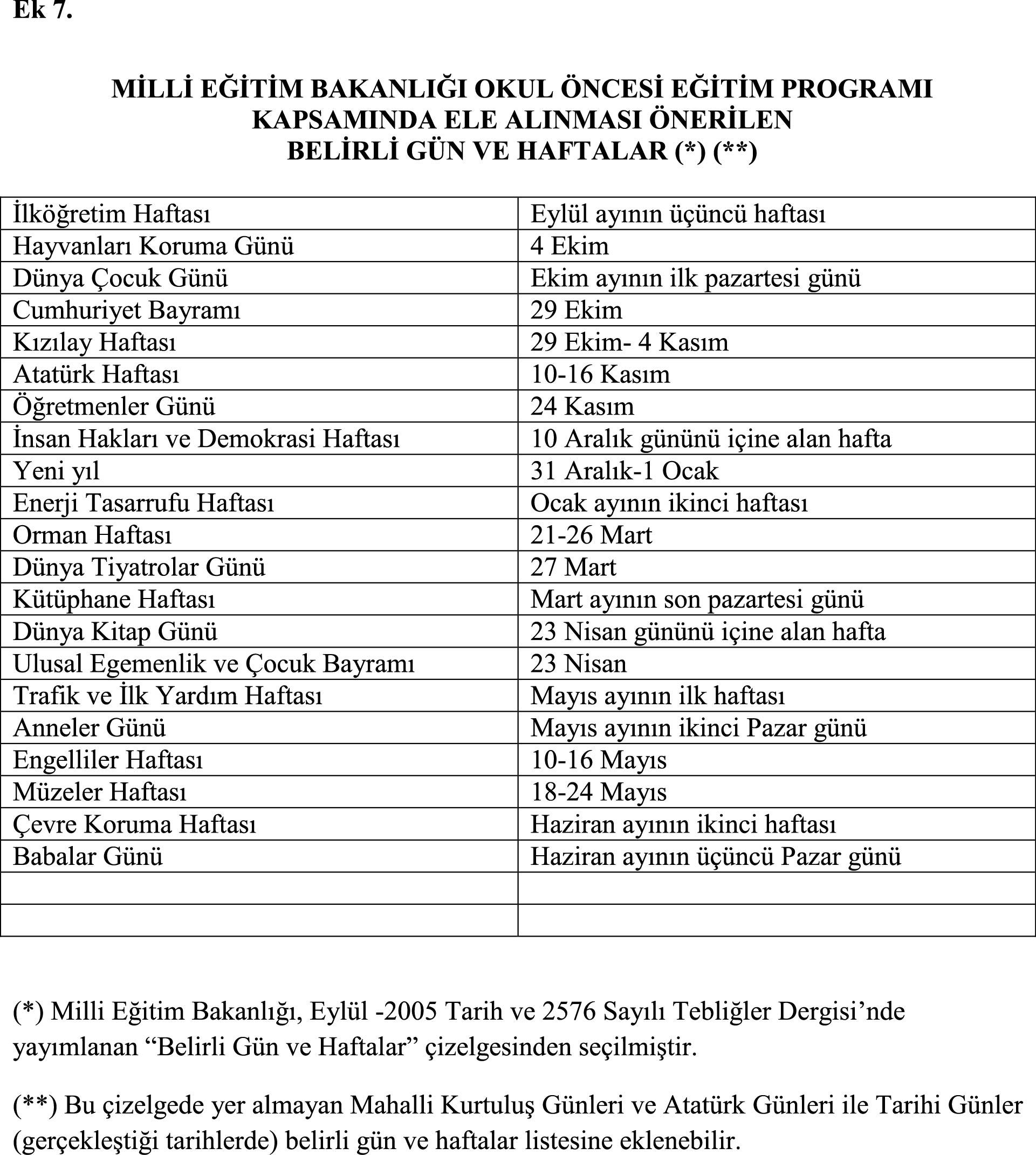 Belirli Günler HaftalarAlan GezileriAile Katılımıİnsan Hakları VeDemokrasi HaftasıYeni Yıl* Çocuğunuzla birlikte bir kabın içine soğuk su, bir kabın içine sıcak su koyup karşılaştırabilirsiniz.* Çocukların oyunlara eşlik etmeleri sağlanmalı. 
* Çocuğunuzla birlikte gazete kâğıtlarından toplayıp hedefe atma ve yakalama oyunları oynayabilirsiniz.* Çocukların çalışmalara katılmasına dikkat edilmelidir. 
* Bir kâğıda geometrik şekiller çizip çocuğumuzdan onları boyayıp kesmesini ve şekiller oluşturmasını isteyebilirsiniz.* Çocuklar çalışmalara katılması için teşvik edilmelidir.
* Çocuğunuzla sinemaya gidebilir, video filmler izlenebilir.* Çocukların etkinliklere katılmaları izlenmeli, oyunlara katılmak istemeyen çocuklar motive edilmelidir.
* Çocuğunuzla birlikte tutumlu olmanın faydaları ve yerli malı haftası ile ilgili sohbet edebilirsiniz.* Çocukların etkinliklere katılmaları izlenmeli, oyunlara katılmak istemeyen çocuklar motive edilmelidir.
* Çocuğunuzdan evdeki büyük ve küçük eşyaların isimlerini söylemesini isteyebilirsiniz.* Çocukların etkinliklere aktif olarak katılmaları sağlanmalı. 
* Çocuğunuzla birlikte gökyüzündeki yağmur, kar, şimşek gibi doğa olaylarını inceleyebilirsiniz.* Yapılan etkinliklere tüm çocukların katılımlarının sağlanılmasına çalışılmalı, istekli olmayan çocuklar motive edilmelidir.KAZANIM VE GÖSTERGELERMOTOR GELİŞİMİKazanım 4:	Küçük kas kullanımı gerektiren hareketleri yapar.Göstergeleri:	Kalemi doğru tutar. Kalem kontrolünü sağlar, çizgileri istenilen nitelikte çizer.	BİLİŞSEL GELİŞİMKazanım 3:	Algıladıklarını hatırlar.Göstergeleri:	Nesne /durum / olayı bir süre sonra yeniden söyler. Hatırladıklarını yeni durumlarda söyler.Kazanım 18:	Zamanla ilgili kavramları açıklar.Göstergeleri:	Zamanla ilgili kavramları anlamına uygun şekilde açıklar. ÖĞRENME SÜRECİ*	Çocuklar güler yüzle karşılanır ve öğrenme merkezlerine yönlendirilir. Bir süre serbest çalışmanın ardından toplanma ve temizlik çalışmaları yapılır.*	Çocuklarla birlikte “kardan adam” şarkısı hareketler eşliğinde söylenir.	Kardan adam yapalım	Kardan adam yapalım	Kardan adam gülüyor	Burnuna havuç takalım	Gözüne kömür takalım	Öğretmenimiz geliyor	Üşüyor bu havada	Üşüyor bu havada	Boynuna atkı takalım	Şapkayı giydir başına	Bitti artık işimiz	Çok güzel oldu bahçemiz*	Çocuklara kardan adam resimleri dağıtılır. Çocuklar kardan adam resminin üzerine pamuklar yapıştırır. Kartondan göz yapar ve elişi kâğıtlarından ya da krepon kâğıtlarından atkı yaparak kardan adamın üzerine yapıştırırlar. Yapılan kardan adam resminin yanına da kardan adam yapan çocuklar resmi çizilerek etkinlik tamamlanır.*	Çocuklara kış mevsimiyle ilgili resimler gösterilir ve resimlerde gördükleri sorulur. Resimler incelenip kış mevsimi hakkında konuşulur. Ardından kış mevsimi ile ilgili hikâye anlatılır. Hikâye ile ilgili sorular sorulur.* Çocuklarla kış draması yapılır. Çocuklar dışarıda kar yağıyor. Hepimiz üşüyoruz (üşüme titreme hareketi yapılır). Haydi üzerimize kabanlarımızı giyelim (Kıyafetler sınıfta ise hep beraber giyerler yoksa giyme hareketi yapılır). Biraz ısındık ama hala üşüyoruz. Kulaklarımız buz gibi oldu, hadi berelerimizi takalım. Boynumuza da bir şey takmamız gerekiyor. Evet atkılarımızı da sardık. Kartopu oynayacağız. Ama bu şekilde oynarsak ellerimiz üşür. Haydi eldiven takalım. Tamam şimdi hazırız. Şimdi sırayla dışarı çıkalım. Çocuklar sınıf içerisinde dolaşırlar. Şimdi herkes eğilsin ve kar alsın birbirimize atalım vb. kış oyunları oynanır.MATERYALLER* Resim kartonu, pamuk, elişi kâğıtları, krepon kâğıtlarıDEĞERLENDİRME* “Kardan adam” şarksını beğendiniz mi?* Kardan adamı nelerle süslediniz?* Kardan adam etkinliği ilginizi çekti mi?* Kış draması ilgi çekicimiydi?ÖNERİLEN DİĞER ETKİNLİKLER* Çocuklarla benzer çalışmalar yapılır.DİKKAT EDİLMESİ GEREKEN NOKTALAR* Çocukların etkinlik ve çalışmalara eşlik etmeleri sağlanmalı. 
AİLE KATILIMI* Çocuğunuzla birlikte bir kabın içine soğuk su, bir kabın içine sıcak su koyup karşılaştırabilirsiniz.KAZANIM VE GÖSTERGELERBİLİŞSEL GELİŞİMKazanım 6:	Nesne ya da varlıkları özelliklerine göre eşleştirir.Göstergeleri:	Nesne / varlıkları kullanım amaçlarına göre ayırt eder, eşleştirir.ÖĞRENME SÜRECİ*	Çocuklar karşılanır ve öğrenme merkezlerine gönderilirler. İsteyen çocuklar oyuncaklarla oynayacağı gibi isteyen çocuklar da diğer öğrenme merkezlerinde çalışabilirler. Çocuklara çalışmaları boyunca rehberlik edilir ve temizlik çalışmalarına geçilir.*	Çocuklara kış mevsiminde yetişen meyve ve seze resimleri gösterilir. Ardından getirilen kış mevsimi ile ilgili kıyafetler incelenir.*	Sınıfa tuz, limon, şeker, karabiber gibi yiyecekler getirilir ve bunların isimleri tek tek söylenir. Sonra her çocuğa sıra ile bu yiyecekler tattırılır. Tattırmanın sonunda hoşlarına gidip gitmediği sorulur ve tatlarını nasıl buldukları hakkında konuşulur. Sonra da ekşi, tatlı, tuzlu ve acı olan başka yiyecekler sorulur. Ardından mevsim meyveleri getirilir ve bu meyvelerin şekilleri, kokuları, kabukları incelenir. Sonra da çocuklar bu meyveleri yiyerek tatlarına bakarlar.                     * Çocuklara renkli kartonlar dağıtılır. Çocuklar bir ellerini beyaz parmak boyası ile boyar ve kartona ellerini basarlar. Kuruduktan sonra çıkan el resminin parmaklarına kardan adam yaparlar. Bunun için öğretmen çocuklara renkli kartonlar dağıtır ve bunlardan istedikleri küçük şapkalar çizip kesmelerini parmakların üzerine yapıştırmalarını ister. Sonra da istedikleri bir boya ile parmakların üzerine düğmeler, ağız burun ve göz yapılarak etkinlik tamamlanmış olur.MATERYALLER* Kış mevsimi kıyafetleri, tuz, limon, şeker, karabiber, renkli karton, beyaz parmak boyasıDEĞERLENDİRME* Kış mevsiminde yetişen meyve ve sebzeler nelerdir? Faydalarını anlatınız.* Tattırılan yiyeceklerin tatları nasıldı? Hoşunuza gitti mi?* Yapılan etkinlikler ilgi çekicimiydi? Hoşunuza gitti mi?ÖNERİLEN DİĞER ETKİNLİKLER* Benzer oyunlar oynanabilir.DİKKAT EDİLMESİ GEREKEN NOKTALAR* Çocukların oyunlara eşlik etmeleri sağlanmalı. 
AİLE KATILIMI* Çocuğunuzdan size okulda dinlediği hikâyeleri anlatmasını, öğrendiği şiir, şarkı, tekerlemeleri tekrar etmesini isteyebilirsiniz.KAZANIM VE GÖSTERGELERMOTOR GELİŞİMİKazanım 4:	Küçük kas kullanımı gerektiren hareketleri yapar.Göstergeleri:	Kalemi doğru tutar. Kalem kontrolünü sağlar, çizgileri istenilen nitelikte çizer.	ÖĞRENME SÜRECİ*	Çocuklar güler yüzle karşılanır ve öğrenme merkezlerine yönlendirilir. Çocuklara kesik çizgileri birleştirme sayfaları verilerek çizgi çalışmaları yaptırılır. Toplanmanın ardından “elleri yıkamalı” isimli şarkı eşliğinde eller yıkanır.Yemeklerden, tuvaletten sonraOyun oynadıktan, saklambaçtan, kör ebeden sonraParmakları, avuçları kullandıktan sonraEllerimizle bir şey yaptıktan, kirlendikten sonraNe yapmalı, ne yapmalıÖnce bir güzel kollar sıvanmalıSonra musluktan suları bir güzel açmalıElleri yıkamalı, elleri yıkamalıSabunu bir sağa bir sola göbek attırmalıElleri yıkamalı, elleri yıkamalıIslatıp ıslatıp mikropları kovmalı.*	Çocuklarla “kış” isimli parmak oyunu oynanır.Baş parmak konuşturulur, üşüme takliti yapılır.Tok tok tok ben geldim ben kışımSize hem soğuk, hem yağmur hem de kar getirdim.Ayrıca portakal mandalinada getirdim.Aralık, ocak, şubat üç ay buradayım.Kalın giysiler giyerseniz, bir de iyi beslenirseniz benden zarar gelmez.Şimdilik hoşçakalın çocuklar.*Parmak oyunundan sonra çocuklara kış mevsimiyle ilgili bir hikâyenin sayfaları sırayla gösterilir. Çocuklar bir hikâye oluştururlar. Her sayfayı bir çocuk anlatır. Diğer sayfaya geçince diğer çocuk hikâyeye devam eder.MATERYALLER* Hikâye kitabıDEĞERLENDİRME* Elleri yıkamanın önemini anladınız mı?* Ellerimizi yıkamazsak nelerle karşılaşırız?* Oynanılan parmak oyunlar neler anlatınız.* Gösterilen hikâye sayfalarını beğendiniz mi?ÖNERİLEN DİĞER ETKİNLİKLER* Benzer çalışmalar yaptırılabilir.DİKKAT EDİLMESİ GEREKEN NOKTALAR* Çocuklar izlenmeli etkinliklere katılmayan çocuklar desteklenmeli. 
AİLE KATILIMI* Çocuğunuzla birlikte gazete kâğıtlarından toplayıp hedefe atma ve yakalama oyunları oynayabilirsiniz.KAZANIM VE GÖSTERGELERMOTOR GELİŞİMİKazanım 4:	Küçük kas kullanımı gerektiren hareketleri yapar.Göstergeleri:	Kalemi doğru tutar. Kalem kontrolünü sağlar, çizgileri istenilen nitelikte çizer.	ÖĞRENME SÜRECİ*	Çocuklar karşılanır. Öğrenme merkezlerine yönlendirilir. Etkinlik bitiminde toplama ve temizlik çalışmaları yapılır.*	Çocuklara kış mevsimi ile ilgili bilmeceler sorulur.Şekere benzer tadı yok.Havada uçar kanadı yok. (kar)Kışın yanar yazın söner. (soba)Ne canı var ne kanı beş tanedir parmağı (eldiven)Kolu var ayağı yokKarnı yarık canı yok. (palto)*	Ardından çocuklara kışın uyuyan hayvanların resimleri gösterilir. Bazı hayvanların kışın giyecek bulamadıklarını bunun için de uzun bir uykuya yattıkları söylenir. Çocuklara ayı, köstebek, yılan, solucan gibi kış uykusuna yatan hayvanların rolleri verilir. Bu mevsimde bakalım neler oluyor denilir. Çocuklar rollerine uygun hayvanların taklidini yaparlar. Havalar soğumaya başladı bırrr. Çocuklar üşüyormuş gibi yaparlar. Kar yağmaya başladı, karnımız açıktı haydi yiyecek arayalım (yiyecek aramaya başlanır). Bulamadık ne yapsak acaba?  En iyisi kış bitene kadar uyuyalım. Uykumuz geldi zaten (esneme hareketi yapılır).	
Ayıcık uyumak için sallana sallana mağarasına gidiyor (ayılar kolları açarak sallanır).	
Köstebek uyumak için yuva kazıyor (köstebekler ellerle kazma hareketi yaparlar.)	
Yılancık kıvrılarak yuvasına girmiş uyuyor (yılanlar kıvrılma hareketi yaparlar).	
Solucanda kazmış toprağı yatmış yuvasına girmiş uyuyor (solucanlar iki ellerini birleştirip uyuma hareketi yaparlar).	
Uyudular kış boyu (uyuma hareketi yaparlar). Günler geçti, ilkbahar geldi havalar ısındı (eller yanlara sallanır)Kış uykusuna yatan hayvanların hepsi uyandı. (Kollar yanlara açılarak uyanma hareketi yapılır).Çocuklar birbirine günaydın der.*	Çocuklarla kahkaha oyunu oynanır. Her çocuk bir diğerinin karnına başı gelecek şekilde yere yatar. İlk çocuğun kahkaha atmasıyla oyun başlar. Karnına kafasını koyduğu çocuk sırasıyla kahkahaya devam eder. Her çocuk diğerinden daha fazla kahkaha atmak zorundadır.*	Öğretmen çocuklara içinde doğa sesleri olan CD dinletir. Seslerin nelere ait olduklarını bulmaya çalışırlar.MATERYALLER* CDDEĞERLENDİRME* Bilmecelerin cevaplarını bulurken zorluk çektiniz mi?* Hayvan draması hoşunuza gitti mi? İlginizi çekti mi?* Kahkaha oyunu eğlenceli miydi?ÖNERİLEN DİĞER ETKİNLİKLER* Çocuklara benzer çalışmalar yaptırılabilir.DİKKAT EDİLMESİ GEREKEN NOKTALAR* Çocukların çalışmalara katılmasına dikkat edilmelidir. 
AİLE KATILIMI* Çocuğunuzdan yemek masasındaki nesneleri saymasını isteyebilirsiniz.KAZANIM VE GÖSTERGELERMOTOR GELİŞİMİKazanım 4:	Küçük kas kullanımı gerektiren hareketleri yapar.Göstergeleri:	Kalemi doğru tutar. Kalem kontrolünü sağlar, çizgileri istenilen nitelikte çizer.ÖĞRENME SÜRECİ*	Çocuklar gelmeden önce plan dahilinde sınıf hazırlanır. Sınıfın değişik yerlerine insan vücudu ile ilgili resimler asılır. Ardından çocuklar karşılanır ve öğrenme merkezlerine yönlendirilir. Bir taraftan da çocukların resimleri fark edip etmediklerine bakılır.*	Çocuklara farklı insan resimleri gösterilir. Zenci, sarışın, kısa, uzun gibi. Sonra fark ettiniz mi? bu insanların hepsinin gözü, kulağı, burnu, ağzı var. Şimdi kendimize bakalım hepimizin gözü var mı? Hadi gözümüzü gösterelim. Kulağımız var mı? Hadi kulağımızı gösterelim vs. denilir.*	Ardından çocukları ayna karşısına gönderip arkadaşlarından farklı ve aynı olan özelliklerine dikkat edip kendilerini incelemeleri istenir. Sonra da “vücudumuz” adlı parmak oyunu oynanır.İki ayağım (ayaklar yere vurulur)İki kulağım (kulaklar gösterilir)Bir de burnum var (el buruna dokunur)İki kolum var (kollar yana açılır ve sallanır)İki gözüm var (gözler parmakla gösterilir)Bir de ağzım var benim (ağız gösterilir)  *	Öğretmen çocuklara renkli kartonlar verir. Çocuklar önce kartona ellerini koyar ve çizerler. Ardından çoraplarını çıkarıp ayaklarını kartonun üzerine koyarlar ve ayaklarını çizerler. Sonra bu resimleri keserler. Kamışlara yapıştırılır ve üzerine artık materyaller yapıştırarak boyalarla süsleyerek el ve ayak kuklaları yaparlar. Kuklalar hazırlandıktan sonra kukla merkezine geçilerek bir oyun canlandırılır.MATERYALLER* İnsan resimleri, renkli kartonlar, kamışDEĞERLENDİRME* Vücudumuz isimli parmak oyunu hoşunuza gitti mi?* El ayak kuklaları yapmak eğlenceli miydi?ÖNERİLEN DİĞER ETKİNLİKLER* Benzer oyunlar ve hikâye tamamlama çalışmaları yapılabilir.DİKKAT EDİLMESİ GEREKEN NOKTALAR* Oyun ve etkinliklere tüm çocukların katılması sağlanmalı. 
AİLE KATILIMI* Bir kâğıda geometrik şekiller çizip çocuğumuzdan onları boyayıp kesmesini ve şekiller oluşturmasını isteyebilirsiniz.KAZANIM VE GÖSTERGELERMOTOR GELİŞİMİKazanım 4:	Küçük kas kullanımı gerektiren hareketleri yapar.Göstergeleri:	Kalemi doğru tutar. Kalem kontrolünü sağlar, çizgileri istenilen nitelikte çizer.	BİLİŞSEL GELİŞİMİKazanım 5:	Nesne ya da varlıkları gözlemler.Göstergeleri:	Nesne / varlığın rengini söyler. Kazanım 12:	Geometrik şekilleri tanır.Göstergeleri:	Gösterilen geometrik şeklin ismini söyler. Geometrik şekillerin özelliklerini söyler.ÖĞRENME SÜRECİ*	Çocuklar güler yüzle ve çeşitli selamlama sözleriyle karşılanırlar. Öğrenme merkezlerine yönlendirilirler. *	Çocuklara “vücudumuz” şarkısı öğretilir birlikte söylenir.	İki elim iki kolum bacaklarım var.	Her insanda bir burun bir ağız var	Sen hiç gördün mü? üç kulaklı bir adam	Olur mu hiç üç kulak dön de aynaya bak	Olur mu hiç üç kulak dön de aynaya bak	İki kulak iki yanak bir de başım var.	Gözlerimde kirpiğim saçlarımda var	Sen hiç gördün mü üç dudaklı bir adam?	Olur mu hiç üç dudak dönde aynaya bak	Olur mu hiç üç dudak dönde aynaya bak	İki gözüm iki kaşım parmaklarım var	İnci gibi dişlerim bir de çenem var	Sen hiç gördün mü üç yanaklı bir adam	Olur mu hiç üç yanak dön de aynaya bak	Olur mu hiç üç yanak dön de aynaya bak*	Şarkının ardından çocuklara vücudumuz ile ilgili bir hikâye okunur. Hikâye ile ilgili sorular sorulur.  *	Çocuklar ikişerli eşlere ayrılır ve dans edecekleri söylenir. Eşler birbirinden ayrılır. Bu oyunun sonunda en iyi dans eden eşler seçilecek denilir. Eşini bul denildiğinde eşler birbirinin ellerini tutar. En iyi dans eden ekip alkışlanır.MATERYALLER* Hikâye kitabıDEĞERLENDİRME* Vücudumuz şarkısından neler öğrendiniz?* Vücudumuzla ilgili okunan hikâyeden neler anladınız?* Dans etme etkinliği eğlenceli miydi?ÖNERİLEN DİĞER ETKİNLİKLER* Benzer oyunlar ve hikâye tamamlama çalışmaları yapılabilir.DİKKAT EDİLMESİ GEREKEN NOKTALAR* Çocuklar çalışmalara katılması için teşvik edilmelidir.
AİLE KATILIMI* Çocuğunuzla vücudumuz hakkında konuşabilirsiniz.KAZANIM VE GÖSTERGELERMOTOR GELİŞİMİKazanım 4:	Küçük kas kullanımı gerektiren hareketleri yapar.Göstergeleri:	Kalemi doğru tutar. Kalem kontrolünü sağlar, çizgileri istenilen nitelikte çizer.BİLİŞSEL GELİŞİMİKazanım 5:	Nesne ya da varlıkları gözlemler.Göstergeleri:	Nesne / varlığın rengini söyler. Kazanım 12:	Geometrik şekilleri tanır.Göstergeleri:	Gösterilen geometrik şeklin ismini söyler. Geometrik şekillerin özelliklerini söyler.ÖĞRENME SÜRECİ*	Çocuklar karşılanarak öğrenme merkezlerine yönlendirilirler. *	Sınıfa iç organları gösteren insan maketi getirilir. Çocuklara bu maketten iç organlar tanıtılır. Ne işe yaradıkları anlatılır.*	Çocuklara derin nefes alalım ve ellerimizi göğsümüze koyalım denilir. Nefes alma sırasında göğsünün şişip inmesi incelenir. Bunun akciğer sayesinde olduğu söylenir. Ardından çocukların ellerini kalplerine doğru götürmelerini ve kalp atışlarını hissetmeleri sağlanır. Varsa bir stetoskop yardımıyla kalp sesleri dinlenir. Ardından çocukların tren olmaları ve yavaş yavaş yürümeleri istenir. Bir süre yürüyüşün ardından çocuklar hızlanır ve koşmaya başlanır. Koşunun ardından çocuklar oturur ve eller tekrar kalbin üzerine götürülüp kalp dinlenir. Kalbin hızlı atışı hissedilir. *	Resim kartonuna kesik çizgiler halinde verilen geometrik şekiller tamamlatılır ve istenilen renkte boyatılır.* Müzik eşliğinde çocuklardan serbest dans etmeleri istenilir. Müzik durunca çocuklar arkadaşlarına merhaba diyerek selam verirler. Müzik açılınca tekrar dans edilmeye devam edilir.MATERYALLER* İnsan maketi, resim kartonuDEĞERLENDİRME* İç organlar maketini incelediniz mi? * İç organların görevleri nelerdir?* Kesik çizgilerle verilen geometrik şekilleri birleştirme etkinliği ve boyama sayfası ilginizi çekti mi?* Dans etkinliği eğlenceli miydi?ÖNERİLEN DİĞER ETKİNLİKLER* Benzer oyunlar ve çalışmalar yaptırılabilir.DİKKAT EDİLMESİ GEREKEN NOKTALAR* Çocuklar çalışmalara katılması için teşvik edilmelidir.
AİLE KATILIMI* Çocuğunuzla sinemaya gidebilir, video filmler izlenebilir.KAZANIM VE GÖSTERGELERBİLİŞSEL GELİŞİMİKazanım 14:	Nesnelerle örüntü oluşturur.Göstergeleri:	En çok üç ögeden oluşan örüntüdeki kuralı söyler. Bu örüntüdeki eksik bırakın ögeyi söyler / tamamlar. Nesnelerle örüntü oluşturur.ÖĞRENME SÜRECİ*	Çocuklarla selamlaşılarak güne başlanır ve çocuklar öğrenme merkezlerine yönlendirilir. Etkinlik boyunca çocuklar gözlemlenir ve rehberlik edilir.*	Vücudumuzla ilgili parmak oyunu oynanır. Tıkır tıkır çalışan bir kalbim  (elini kalbinin üzerine koyar) Nefes almaya yarayan akciğerlerim (eller ile akciğerler gösterilir)Yediklerimi sindiren midem var (midesini gösterir)Şeker depolayan karaciğerim de iste buradaVücuduma yaramayan besinleri dışarı atmamı sağlayan bağırsaklarım da buradaBöbreklerim nerede?Onlar vücudumun süzgeçleri, süzgeçlerim burada (böbreklerini gösterir).*	Legolar ve oyuncaklarla üç ögeden oluşan kavram ve renk örüntü çalışmaları yapılır. *	Çocuklarla basit jimnastik hareketleri yapılır. Ardından çocukların sevdiği bir müzik açılarak sandalye kapmaca oyunu oynanır.*	Çocuklara üzerinde iç organlar resmi olan çocuk resimleri dağıtılır. Ardından pirinç, kırmızı mercimek vb. gibi malzemeler verilir. Çocuklardan önce resmi boyayıp sonra da malzemeleri yapıştırıp etkinliği tamamlamaları istenir.MATERYALLER* Pirinç, kırmızı mercimekDEĞERLENDİRME* “Vücudumuz” isimli parmak oyunundan neler öğrendiniz?* Vücudumuzdaki organlar ne işe yarar?* Örüntü çalışmaları ilginizi çekti mi?* Müzik eşliğinde oynanan sandalye kapmaca oyunu eğlenceli miydi?* İç organlarla ilgili yapılan etkinlik ilgi çekici miydi?ÖNERİLEN DİĞER ETKİNLİKLER* Benzer çalışmalar uygulanabilir.DİKKAT EDİLMESİ GEREKEN NOKTALAR* Çocukların etkinliklere katılmaları izlenmeli, oyunlara katılmak istemeyen çocuklar motive edilmelidir.
AİLE KATILIMI* Benzer çalışmalar uygulanabilir.KAZANIM VE GÖSTERGELERMOTOR GELİŞİMİKazanım 4:	Küçük kas kullanımı gerektiren hareketleri yapar.Göstergeleri:	Kalemi doğru tutar. Kalem kontrolünü sağlar, çizgileri istenilen nitelikte çizer.BİLİŞSEL GELİŞİMİKazanım 5:	Nesne ya da varlıkları gözlemler.Göstergeleri:	Nesne / varlığın rengini söyler. Kazanım 7:	Nesne ya da varlıkları özelliklerine göre gruplar.Göstergeleri:	Nesne / varlıkları rengine göre gruplar. Nesne / varlıkları miktarına göre gruplar.Kazanım 13:	Günlük yaşamda kullanılan sembolleri tanır.Göstergeleri:	Gösterilen sembollerin anlamlarını söyler.ÖĞRENME SÜRECİ*	Çocuklar güler yüzle karşılanır ve öğrenme merkezlerine yönlendirilir.*	Bu haftanın Tutum Yatırım ve Türk Malları Haftası olduğu çocuklara söylenir. Ardından çocuklara tutumlu olmanın, yatırım yapmanın ne demek olduğu anlatılır. Tutumlu insanların paralarını boş yere harcamadıklarını, ihtiyaçları gerektiği kadar aldıkları söylenir. Ayrıca kalan paralarını biriktirirerek bankaya para yatırdıkları söylenir. Ardından sınıfa getirilen farklı şekildeki kumbaralar çocuklara gösterilir. Sonra farklı paralar çocuklara gösterilir ve birlikte incelenilir. Çocuklarında paralarını biriktirerek daha sonra istedikleri bir şeyi alabilecekleri anlatılır. *	Çocuklarla birlikte kumbara yapılır. Yapılan kumbara pullarla ve artık materyallerle süslenir. *	Kesik çizgilerle verilen 6 rakamlarını tamamla çalışmaları yapılır.*	Çocuklara “nesi var” adlı oyun oynanır. Bunun için çocuklardan biri ebe seçilir dışarı çıkartılır. Diğer çocuklar sınıftan bir nesneyi seçerler ve ebeyi içeriye alırlar. Ardından ebe “nesi var” diye arkadaşlarına sorar. Çocuklar rengi, şekilleri, resimleri vb. hakkında bilgi verirler. Ebe nesneyi bulmaya çalışır. Ebe değişerek oyuna devam edilir.*	“Kumbara” adlı şarkı çocuklarla birlikte söylenir.	Ne güzel içi para dolu	Şu kumbara	Boş yere harcamayıp 	Atarım ona paraMATERYALLER* Pullar, kartonDEĞERLENDİRME* Tutumlu olmanın, yatırım yapmanın önemi nedir?* Tutumlu olup yatırım yaparsak ne gibi faydalar görürüz?* Kumbara etkinliği hoşunuza gitti mi?* Kesik çizgilerle verilen 6 rakamlarını tamamlama çalışmalarını düzgün yapabildiniz mi?* “Nesi var?”oyunu ilginizi çekti mi?* “Kumbara” isimli şarkı eğlenceli miydi?ÖNERİLEN DİĞER ETKİNLİKLER* Benzer oyunlar, çizgi çalışmaları ve boyama çalışmaları yapılır.DİKKAT EDİLMESİ GEREKEN NOKTALAR* Çocukların çizgi tamamlama ve boyama sayfalarına ilgili olarak katılmaları sağlanmalı.AİLE KATILIMI* Çocuğunuzla birlikte tutumlu olmanın faydaları ve yerli malı haftası ile ilgili sohbet edebilirsiniz.KAZANIM VE GÖSTERGELERBİLİŞSEL GELİŞİMİKazanım 6:	Nesne ya da varlıkları özelliklerine göre eşleştirir.Göstergeleri:	Nesne / varlıkları sesine göre ayırt eder, eşleştirir. Nesne / varlıkları miktarına göre ayırt eder, eşleştirir.ÖĞRENME SÜRECİ*	Çocuklarla selamlaşılır ve öğrenme merkezlerine yönlendirilir. Çalışmalar sırasında çocuklara rehberlik edilen çocukların birbirleriyle iletişimlerine ve nezaket sözcükleri kullanıp kullanmadıklarına dikkat edilir.*	Çocuklara Türk mallarından bahsedilir. Fabrika resimleri gösterilir, fabrikalardan bahsedilir. Ülkemizde üretilen malların yerli malı olduğu anlatılır. Yerli mallardan örnekler verilir. Yerli malı kullanırsak paramızın başka ülkelere gitmeyeceği söylenir. Sonrasında bu hafta ile ilgili hikâye anlatılır. *	Hikâyenin ardından parasını boşa harcayan bir adamın draması yapılır. Çocuklardan birisi mağaza sahibi birisi de mağazaya gelen müşteri olur. Müşteri olan çocuğa kâğıttan paralar yapılır. Bu paralarla alışveriş yapar. Birçok gereksiz şey alır ve sonunda parasız kalır. Başka bir çocuk ise ihtiyaçlarını alır ve para biriktirir.*	Her çocuk bir meyve seçer ve meyvelerin maskesini yapar. Çocuklar yaptıkları maskeleri takarlar ve hepsi kendi meyvelerini tanıtır. Örneğin “ben elmayım rengim kırmızı ama yeşil ve sarı da olurum. Bazen eksi bazen tatlıyım. Çocuklar beni ağaçtan toplar afiyetle yer” gibi.*	Çocuklardan sınıfta 6 tane olan nesne bulmaları istenir.*	Çocuklara taze ve bayat kavramı anlatılır. Sonra yumurtamız taze mi bayat mı deneyi yapılır. Bunun için bir bardağın içine bir miktar tuz dökülür ve içine yumurta bırakılır. Taze yumurta suyun dibine çökerken bayat yumurta havada kalır. Ardından pişmiş yumurta ve çiğ yumurta deneyi yapılır. Bunun için bir tabak alınır. Pişmiş yumurta ve çiğ yumurta tabağın içinde döndürülür. Çiğ yumurta dönmeye devam ederken pişmiş yumurta daha az döner.MATERYALLER* Karton, lastik, makas, yumurta, tuzDEĞERLENDİRME* Yerli malı kullanırsak ülkemize ne gibi yararlar sağlamış oluruz?* Anlatılan hikâyeden neler anladınız?* Drama çalışması ilginizi çekti mi? Drama çalışması sonucu neler öğrendiniz?* Yumurtalarla yapılan taze - bayat ve çiğ - pişmiş deneyleri hoşunuza gitti mi?ÖNERİLEN DİĞER ETKİNLİKLER* Benzer çalışmalar uygulanabilir.DİKKAT EDİLMESİ GEREKEN NOKTALAR* Çocukların etkinliklere katılmaları izlenmeli, oyunlara katılmak istemeyen çocuklar motive edilmelidir.
AİLE KATILIMI* 1’den 6’ya kadar rakamları kartların üzerine yazıp çocuğunuzdan bir kart seçmesini isteyip çıkan rakam kadar fasulye vermesini ve bu fasulyeleri eşleştirmesini isteyebilirsiniz.KAZANIM VE GÖSTERGELERMOTOR GELİŞİMİKazanım 4:	Küçük kas kullanımı gerektiren hareketleri yapar.Göstergeleri:	Kalemi doğru tutar. Kalem kontrolünü sağlar, çizgileri istenilen nitelikte çizer.BİLİŞSEL GELİŞİMKazanım 3:	Algıladıklarını hatırlar.Göstergeleri:	Nesne /durum / olayı bir süre sonra yeniden söyler. Hatırladıklarını yeni durumlarda söyler.Kazanım 18:	Zamanla ilgili kavramları açıklar.Göstergeleri:	Zamanla ilgili kavramları anlamına uygun şekilde açıklar.ÖĞRENME SÜRECİ*	Çocuklarla “dik dur dik dur kardeşim” şarkısı eşliğinde spor hareketleri yapılır. Ardından yüksek bir yere ip bağlanır. Çocuklar sıra olurlar ve sıra ile bu ipleri zıplayıp yakalamaya çalışırlar.*	Çocuklarla birlikte Yerli Malı Haftası ile şiir okunur.	Üstüm başım içim dışım	Ayakkabılarım yerli malı	Vatanını seven insan	Yerli malı kullanmalı	Çeşidi az olsa bile	Yerli malı yurdun malı	Başka türlü düşünenler	Varlığından utanmalıŞiirin ardından çocuklara su, elektrik gibi kaynaklarında tükenebileceğini bunları da tutumlu kullanmamız gerektiğinden bahsedilir. *	Ardından çocuklara bilmeceler sorulur.	Hep alır vermez	Onu kimse sevmez (cimri)	Ağzı var gözü yok	Küçücük bir kutu	Çok para yer ama	Gene de çok tutumlu (kumbara)	Telde yürür görünmez	Ev ev gezer erinmez (elektrik)*	Çocuklara resim kâğıtları dağıtılır ve üzerine bir çeşme ve akan suyu çizmeleri istenir. Çocuklar resimleri çizdikten sonra boyarlar. Ardından çocuklar renkli kartonlar alırlar ve ellerini üzerine koyarak ellerinin resimlerini çizerler. Çizdikleri elleri keser ve çeşme resminde akan suyun üzerine yapıştırırlar. Yapılan çalışmalar panoya asılarak sergilenir ve çeşmelerin açık bırakılmaması gerektiği söylenir. *	Çocuklarla pandomim yapılır. Önce ebe seçilen bir çocuk ses çıkarmadan eylemler yapıp, bunları arkadaşlarının bilmesini ister. Daha sonra diğer çocuklar çeşitli eylemler yaparak arkadaşlarının tahmin etmesine fırsat sağlar.MATERYALLER* Resim kâğıtlarıDEĞERLENDİRME* Yapılan beden eğitimi oyunları hoşunuza gitti mi?* Yerli malı haftası şiirinden neler anladınız?* Sorulan bilmeceler ilgi çekicimiydi?* Yapılan etkinlik çalışmasından ne gibi sonuçlar çıkardınız?* Pandomim çalışması ilginizi çekti mi?ÖNERİLEN DİĞER ETKİNLİKLER* Benzer şiirler ve oyunlar oynanabilir.DİKKAT EDİLMESİ GEREKEN NOKTALAR* Tüm çocukların etkinliklere aktif olarak katılması sağlanmalı. 
AİLE KATILIMI* Çocuğunuzdan evdeki büyük ve küçük eşyaların isimlerini söylemesini isteyebilirsiniz.KAZANIM VE GÖSTERGELERMOTOR GELİŞİMİKazanım 4:	Küçük kas kullanımı gerektiren hareketleri yapar.Göstergeleri:	Kalemi doğru tutar. Kalem kontrolünü sağlar, çizgileri istenilen nitelikte çizer.	BİLİŞSEL GELİŞİMKazanım 5:	Nesne ya da varlıkları gözlemler.Göstergeleri:	Nesne / varlığın şeklini söyler. Nesne / varlığın rengini söyler.ÖĞRENME SÜRECİ*	Çocuklar farklı sözcüklerle selamlaşılarak karşılanır ve öğrenme merkezlerine yönlendirilir. Bir süre serbest çalışmanın ardından “tik tak” tekerlemesi ile toplanma ve temizlik çalışmaları yapılır.*	Parmaklarla ilgili parmak oyunu oynanır.*	Parmağım parmağım neredesin (bir elin baş parmağı gösterilir ve konuşturulur)Burdayım (Diğer elin baş parmağı gösterilir ve parmaklar sırayla konuşturulur)	Nasılsın efendim	Teşekkür ederim.	Parmaklar konuşmaya devam ettirilir.*	Parmak oyunundan sonra çocuklara parmaklarını incelemeleri istenir. Herkes parmaklarını inceler ve parmaklarımız sizce ne işe yarar, parmaklarımız olmasaydı ne olurdu gibi sorular sorulur. Ardından “parmak kız” adlı hikâye anlatılır. Hikâyenin ardından çocuklara sorular sorulur.*	Çocuklara keçeli kalemle parmaklarına insan resmi çizmeleri söylenir. Zorlanan çocuklara yardım edilir. Ayrıca parmaklara kurdela vb. gibi malzemelerde takılabilir. Daha sonra çocuklar sıra ile bu parmakları konuşturarak drama etkinliği yapılır. Sonrasında çocuklara parmak kuklası eşliğinde bir hikâye anlatılır. Hikâyeden sonra parmak kuklaları diğer çocuklarla da incelenir ve onlarda kukla köşesine geçerek canlandırma yaparlar.*	Oyuncak ve legolarla sayma renklerine ve çeşitlerine göre gruplama çalışmaları yapılır.*	Çocuklara suluboya ve resim kâğıtları verilir. Yapılan resimler panoda sergilenir.MATERYALLER* Keçeli kalem, kurdela, resim kâğıdıDEĞERLENDİRME* Parmak oyunu ilgi çekicimiydi?* Parmaklarınızla yaptığınız etkinlik ve parmak draması eğlenceli miydi?* Anlatılan hikâyeden neler öğrendiniz?ÖNERİLEN DİĞER ETKİNLİKLER* Benzer hikâyeler ve oyunlar oynanabilir.DİKKAT EDİLMESİ GEREKEN NOKTALAR* Çocukların etkinliklere aktif olarak katılmaları sağlanmalı. 
AİLE KATILIMI* Çocuğunuzla birlikte evdeki kalın ve ince olan eşyaları gruplandırabilirsiniz.KAZANIM VE GÖSTERGELERBİLİŞSEL GELİŞİMKazanım 5:	Nesne ya da varlıkları gözlemler.Göstergeleri:	Nesne / varlığın sesini söyler. Kazanım 6:	Nesne ya da varlıkları özelliklerine göre eşleştirir.Göstergeleri:	Nesne / varlıkları sesine göre ayırt eder, eşleştirir.	DİL GELİŞİMİKazanım 9:	Ses bilgisi farkındalığı gösterir.Göstergeleri:	Sözcüklerin başlangıç seslerini söyler.ÖĞRENME SÜRECİ*	Çocuklar güler yüzle karşılanır. Hal hatırları sorulur. Öğrenme merkezlerine yönlendirilir.*	Çocuklarla “neyim var” draması yapılır.Ağzım var minnacık (işaret parmağı ile ağız gösterilir)	
Burnum var hokkacık (işaret parmağı ile burun gösterilir)Yanaklarım elmacık (iki yanak gösterilir)Gözlerim boncuk (işaret parmağı ile gözler gösterilir)	
Benim adım çocuk (Elleriyle kendi vücudunu gösterir selamlar)*	Çocuklara iskelet maketi ve ya resmi gösterilir. İskeletimiz olmasa ne olurdu sorusu çocuklara sorulur.	*	Çocuklara renkli kartonlar, kürdanlar ve yapıştırıcı dağıtılır. Çocuklar ellerine aldıkları kâğıtların üzerine bir kafa çizer ve kesip kartonun üzerine yapıştırırlar. Daha sonra kürdanları alır ve gerekli yerlerde kürdanları kırarak küçük parçalar haline getirirler. Sonra da iskelet olacak şekilde yapıştırırlar. Yapılan çalışma hakkında konuşulup, çalışmalar sergilenir. *	Çocuklardan “o” sesi ile başlayan kelimeleri söylemeleri istenir.*	Çocuklar iki gruba ayrılır. Ve arka arkaya sıra olurlar. İki sıranın da başında duran çocuklar ellerine top alırlar ve başla komutuyla çocuklar ellerindeki topları başlarının üzerinden geçirerek arkadaki arkadaşlarına verirler ve sıranın en sonundaki çocuğa top gelince onlar topu alıp en öne geçer. Böylece bütün çocuklar birer kere öne geçer ve hangi grup bunu önce yaparsa birinci olur ve diğer grup tarafından alkışlanır.*	Ardından çocuklarla “el el üstünde kimin eli var?” oyunu oynanır. Bunun için çocuklardan biri seçilir ve yere dizlerini bükerek yüz üstü yatar. Gözlerini kapar. Diğer çocuklar arkadaşlarının sırtına ellerini koyar ve el el üstünde kimin eli var diye sorarlar. Yere yatan çocuk arkadaşlarının arasından en üstte kimin eli olabileceğini tahmin etmeye çalışırlar. Daha sonra oyun diğer çocuklarla devam edilir.MATERYALLER* İskelet maketi, renkli karton, kürdan, yapıştırıcıDEĞERLENDİRME* “Neyim var?” draması eğlenceli miydi?* Renkli karton ve kürdanla yaptığınız faaliyet ilginizi çekti mi?* Topla oynadığınız oyundan hoşlandınız mı?* “El el üstünde kimin eli var?” oyununda iyi vakit geçirdiniz mi?ÖNERİLEN DİĞER ETKİNLİKLER* Çocukların iletişimlerini arttırabilmek için benzer çalışmalar yaptırılabilir..DİKKAT EDİLMESİ GEREKEN NOKTALAR* Çalışmalarda tüm çocukların katılımlarına dikkat edilmeli. 
AİLE KATILIMI* Çocuğunuzla birlikte gökyüzündeki yağmur, kar, şimşek gibi doğa olaylarını inceleyebilirsinizKAZANIM VE GÖSTERGELERMOTOR GELİŞİMİKazanım 4:	Küçük kas kullanımı gerektiren hareketleri yapar.Göstergeleri:	Kalemi doğru tutar. Kalem kontrolünü sağlar, çizgileri istenilen nitelikte çizer.	BİLİŞSEL GELİŞİMKazanım 5:	Nesne ya da varlıkları gözlemler.Göstergeleri:	Nesne / varlığın rengini söyler.ÖĞRENME SÜRECİ*	Çocuklar karşılanır, öğrenme merkezlerine yönlendirilir.*	Gece gündüzle ilgili parmak oyunu oynanır.İşte gece gökyüzü (eller daire yapılır)Kocaman parlak bir ay (baş parmak gösterilir)Yanında yıldızlar (ellerin parmakları oynatılır)Işıl ışıl parlıyorSence başka neler var (soru sorma hareketi yapılır)* Çocuklara gece gündüzden bahsedilir ve resimler gösterilir. Gece - gündüz olunca gökyüzünde gördükleri hakkında konuşulur ve bununla ilgili hikâye anlatılır.	* Çocuklara resim kartonuna çizilmiş resimler verilir. İstediği renklerle boyamaları istenir ve panoda sergilenir.* Ardından çocuklarla gece - gündüz isimli oyun oynanır. Gece denildiği zaman çocuklar gözlerini elleriyle kapatırken gündüz denildiğinde yüzlerini açarlar.*	Çocuklarla birlikte “ay dede” şarkısı söylenir.Ay dede ay dedeSenin evin neredeHer gece gökyüzü kapkaranlık oluyor.Dağlara kırlara bir sessizlik doluyorMATERYALLER* Resim kartonları, boya kalemiDEĞERLENDİRME* “Gece - gündüz” oyununda neler öğrendiniz?* “Gece - gündüz” ile ilgili hikâye ve yapılan etkinlik çalışmaları hoşunuza gitti mi?* “Ay dede” şarkısı eğlenceli miydi?ÖNERİLEN DİĞER ETKİNLİKLER* Çocukların arkadaşlarıyla iletişimlerini geliştirebilmek için benzer çalışmalar yapılabilir.DİKKAT EDİLMESİ GEREKEN NOKTALAR* Yapılan etkinliklere tüm çocukların katılımlarının sağlanılmasına çalışılmalı, istekli olmayan çocuklar motive edilmelidir.AİLE KATILIMI* Çocuğunuzla birlikte düğmelerle gruplama çalışmaları yapılabilir.KAZANIM VE GÖSTERGELERMOTOR GELİŞİMİKazanım 4:	Küçük kas kullanımı gerektiren hareketleri yapar.Göstergeleri:	Kalemi doğru tutar. Kalem kontrolünü sağlar, çizgileri istenilen nitelikte çizer.	BİLİŞSEL GELİŞİMKazanım 5:	Nesne ya da varlıkları gözlemler.Göstergeleri:	Nesne / varlığın şeklini söyler. Nesne / varlığın rengini söyler.Kazanım 12:	Geometrik şekilleri tanır.Göstergeleri:	Gösterilen geometrik şeklin ismini söyler. Gösterilen geometrik şekillerin özelliklerini söyler.ÖĞRENME SÜRECİ*	Çocuklar güler yüzle karşılanır. Öğrenme merkezlerine alınır. Kısa bir süre serbest çalışmanın ardından çocuklara resim kâğıtları ve pastel boyalar verilir. Çocuklar resim kâğıtlarının üzerini pastel boya ile hiç boşluk kalmayacak şekilde boyarlar. Sonra boyadıkları kâğıdın en üstünü de siyah boya ile kapatırlar. Ardından ellerine aldıkları bir kalem ya da kürdan yardımıyla gece resmi yaparlar. Çalışmanın ardından toplanma ve temizlik çalışmaları yapılır.*	Sabah - öğlen - akşam kavramlarından bahsedilir. Sabah olunca güneşin yavaş yavaş bizim yanımıza geldiğini, öğle vakti tam üstümüzde olup akşam saatlerinde bizden ayrıldığı anlatılır. Ay’ın ise güneş gidince ortaya çıktığını gündüz olunca da kaybolduğundan bahsedilir.*	Ardından drama çalışması yapılır. Bunun için çocuklardan birisi dünya diğeri güneş olur. Güneş olan çocuk dünyanın etrafında dönerek zamanları oluşturur.*	Resim kâğıtlarına kesik çizgili şekilde verilen eşkenar dörtgen resimleri tamamlatılarak boyama çalışmaları yaptırılır.*	Çocuklarla “bedenden bedene” oyunu oynanır. Bu oyun kulaktan kulağa oyununun farklı bir versiyonudur. Nasıl ki bir haber, söylenen bir söz kulaktan kulağa değişikliğe uğruyorsa aynı şekilde bir kişinin yaptığı bedensel harekette diğeri tarafından taklit edilirken değişikliğe uğrayacaktır. Gruptaki tüm öğrenciler sırtlarını dönerler. Birinci kişi bedenini kullanarak bir hareket yapar. İkinci kişi onu taklit eder. Üçüncü kişi ikinci kişiyi taklit eder. Oyun sırasıyla böyle devam eder. Grubun en sonundaki kişinin yaptığı hareket orjinal hareketle karşılaştırılır. Aradaki farklılıklar düzeltilmeye çalışılır.MATERYALLER* Resim kâğıtları, pastel boyalarDEĞERLENDİRME* Gece resmi faaliyet çalışması ilgi çekicimiydi?* Sabah - öğlen - akşam kavramlarını anlayabildiniz mi?* Drama çalışması sonucu neler öğrendiniz?* “Bedenden bedene” isimli oyunu beğendiniz mi?ÖNERİLEN DİĞER ETKİNLİKLER* Benzer oyunlar, çizgi çalışmaları ve boyama çalışmaları yapılır.DİKKAT EDİLMESİ GEREKEN NOKTALAR* Çocukların çizgi tamamlama ve boyama sayfalarına ilgili olarak katılmaları sağlanmalı.AİLE KATILIMI* Çocuğunuza gazete ve dergilerdeki rakamları gösterip kaç oldukları sorulabilir, öğrenilen şarkı ve tekerlemeler tekrar edilebilir.KAZANIM VE GÖSTERGELERBİLİŞSEL GELİŞİMKazanım 1:	Nesne / durum / olaya dikkatini verir.Göstergeleri:	Dikkat edilmesi gereken nesne / durum / olaya odaklanır. Dikkatini çeken nesne / durum / olayı ayrıntılarıyla açıklar.	Kazanım 12:	Geometrik şekilleri tanır.Göstergeleri:	Geometrik şekillere benzeyen nesneleri gösterir.ÖĞRENME SÜRECİ*	Çocuklarla selamlaşılır ve öğrenme merkezlerine yönlendirilir. İsteyen çocuklara bilgisayardan eğitici oyunlar açılır ve sıra ile oynamalarına olanak verilir. Çalışmalar sırasında çocukların birbirleriyle iletişimlerine ve nezaket sözcüklerinin kullanıp kullanmadığına dikkat edilir. Ardından “küçük karınca” tekerlemesi ile toplanma çalışmalarına başlanır.*	Sınıfa dünya küresi getirilir. Çocukların bunun ne olduğunu bilip bilmedikleri sorulur. Ardından bunu bir gezegen maketi olduğu bu gezegenin adının da dünya olduğu söylenir. Dünya’nın üzerinde de Türkiye gösterilir. Bizim burada yaşadığımız anlatılır. Dünya üzerinde mavi olan yerlerin sular olduğu diğer yerlerin ise toprak olduğu anlatılır. Çeşitli dünya resimleri gösterilir. Ardından çocukların seçtiği bir hikâye okunur. *	Çocuklarla “elektrik süpürgesi” oyunu oynanır. Bunun için çocuklar sıra olurlar. Çocuklara elektrik süpürgesi oldukları söylenir. Ayrıca 3 - 4 tane çocuk seçilerek onların da çöp oldukları söylenir. Çöpler sınıfa dağılır. Elektrik süpürgesini prize takacağız ve çalıştırıp sınıftaki çöpleri yakalayacaksınız fakat elektrik süpürgesinin kapanmaması lazım denilir. Elektrik süpürgesi olan çocuklar el ele tutuşup vuuuuu diye ses çıkarır. Birbirlerinden ayrılmadan çöpler toplanır, yakalanan çöpler süpürgeye katılır. Çöp rolüne giren bütün çocuklar toplanana kadar oyun devam eder.*	Çocuklarla ay ve yıldızlardan oluşan gece mobili, güneş ve bulutlardan oluşan gündüz mobili oluşturulur. Sınıfta çocukların istediği bir yere asılır.MATERYALLER* KüreDEĞERLENDİRME* Daha önce küre görmüş müydünüz? Kürenin üzerinde yaşadığımız ülkeyi gördünüz mü?* “Elektrik süpürgesi” isimli oyun hoşunuza gitti mi?* Etkinlik çalışması sırasında yapılan gece - gündüz modellerini yaparken zorluk çektiniz mi? Çalışma hoşunuza gitti mi?ÖNERİLEN DİĞER ETKİNLİKLER* Benzer oyunlar oynatılır.DİKKAT EDİLMESİ GEREKEN NOKTALAR* Çocukların kendilerini ifade etmelerine imkân verilmeli.AİLE KATILIMI* Çocuğunuzla birlikte yemeklerden önce ve sonra yaptıklarınız hakkında konuşabilirsiniz.KAZANIM VE GÖSTERGELERBİLİŞSEL GELİŞİMKazanım 1:	Nesne / durum / olaya dikkatini verir.Göstergeleri:	Dikkat edilmesi gereken nesne / durum / olaya odaklanır. Dikkatini çeken nesne / durum / olayı ayrıntılarıyla açıklar.	Kazanım 10:	Mekânda konum ile ilgili yönergeleri uygular.Göstergeleri:	Yönergeye uygun olarak nesneyi doğru yere yerleştirir.ÖĞRENME SÜRECİ*	Çocuklar güler yüzle karşılanır ve öğrenme merkezlerine yönlendirilir. Bir süre serbest çalışmanın ardından toplama ve temizlik çalışmaları yapılır.*	Çocuklarla birlikte “Dünya’mız” parmak oyunu oynanır.Gökyüzünde bir gezegen (parmakla gökyüzü gösterilir)Bulutlarla çevrili dünyamız (iki el önde daire yapılır, birleştirilir)Vadilerle dağlarla kaplı (sağ el ile yılan gibi hareketler yapılır)Denizleri de unutmamalı (işaret parmağıyla ikaz işareti yapılır)Güneş görünce gündüz (ellerle baş üzerinde güneş doğma öykülemesi yapılır)Görmeyince gece olur (iki el birleştirilip yanağa yaslanıp uyuma hareketi yapılır)Geceleri gökyüzünü yıldızlar süsler (sağ el önde tohum atma hareketi yapılır)*	Parmak oyunundan sonra dünyamızdan bahsedilir. Dünya’nın uzay denilen kapkaranlık bir yerde olduğunu ve burada yalnız olmadığını başka gezegenlerin de olduğu söylenir ve uzayla ilgili resimler gösterilir.*	Çocuklara legolardan ve oyuncaklardan örüntü yaptırılır.*	Çocuklarla “ihtiyar sihirbaz” oyunu oynanır. Bir çocuk ihtiyar sihirbaz olarak seçilir. Diğerleri ise birkaç adım öteden onu izler. Çocuklar sihirbazla alay ederler. “İhtiyar sihirbaz sihrini kaybetti sözde zengindi ama yerden 5 kuruşu bile alıyor” derler. Sihirbaz döner “siz kimin çocuklarısınız” diye sorar. Çocuklar “bakkalın çocuklarıyız, bekçinin çocuklarıyız” diyerek değişik şeyler söylerler. Sihirbaz kızar ve onları kovalamaya başlar. Kime elini değdirirse o sihirbaz olur. Oyun bu şekilde devam eder.MATERYALLER* DEĞERLENDİRME* “Dünyamız” isimli parmak oyunundan neler öğrendiniz? * Oynanılan “İhtiyar Sihirbaz” oyununu beğendiniz mi?ÖNERİLEN DİĞER ETKİNLİKLER* Benzer parmak oyunları, su doku çalışmaları yaptırılabilir.DİKKAT EDİLMESİ GEREKEN NOKTALAR* Oyunlarda tüm çocuklara fırsat verilerek çocukların kendilerini ifade etmeleri sağlanmalı.AİLE KATILIMI* Çocuğunuza 1’den 7’ye kadar rakamları sayıp, söylediğiniz rakamın sayısı kadar oyuncak getirmesini isteyebilirsiniz.KAZANIM VE GÖSTERGELERMOTOR GELİŞİMİKazanım 4:	Küçük kas kullanımı gerektiren hareketleri yapar.Göstergeleri:	Kalemi doğru tutar. Kalem kontrolünü sağlar, çizgileri istenilen nitelikte çizer.	BİLİŞSEL GELİŞİMKazanım 5:	Nesne ya da varlıkları gözlemler.Göstergeleri:	Nesne / varlığın rengini söyler.Kazanım 6:	Nesne ya da varlıkları özelliklere göre eşleştirir.Göstergeleri:	Nesne / varlıkları miktarına göre eşleştirir.	Kazanım 7:	Nesne ya da varlıkları özelliklere göre gruplar.Göstergeleri:	Nesne / varlıkları rengine göre gruplar. Nesne / varlıkları miktarına göre gruplar. Nesne / varlıkları kullanım amaçlarına göre gruplar.Kazanım 13:	Günlük yaşamda kullanılan sembolleri tanır.Göstergeleri:	Gösterilen sembolün anlamını söyler.ÖĞRENME SÜRECİ*	Çocuklarla selamlaşılır ve çocuklar öğrenme merkezlerine gönderilir.*	Çocuklarla uzay ve uzayda bulunanlar hakkında konuşulur. Astronotlardan ve füzelerden bahsedilir. Konuyla ilgili resimler gösterilir. Ardından uzay ve gezegenler hakkında bir hikâye okunur. Hikâye ile ilgili sorular sorulur.*	Çocuklarla uzay draması yapılır. Çocuklar yan yana dizilir. “Hepimiz bir roketiz roketimiz hızla uçuyor” denilir ve çocuklar aynı anda koşmaya başlar. Şimdi bir gezegene geldik gezegenimiz hangisi olsun diyerek çocuklara sorulur. Çocuklar dilediği gezegenin adını söyler. Çocuklara bu gezegende neler var? diye sorulur ve çocuklardan alınan cevaplara göre çukur, taş, uzaylı, yıldız gibi roller dağıtılır. Sonra çocuklarla doğaçlama yoluyla bir drama yapılır.*	Çocuklarla resim kâğıtlarına çizilmiş kesik çizgili 7 rakamları verilir. Çocuklardan 7 rakamlarını tamamlamaları ve legolarla ve oyuncaklarla 7’li gruplama yapmaları istenir.*	Çocuklarla “kurt” oyunu oynanır. Çocuklardan birisi tembel kurt yani ebe olur. Kurdun evi olacak şekilde bir daire çizilir. Kurdun evinin biraz ilerisine kuzu evi çizilir. Tembel kurt evinin önünde uyurken çocuklar kurdun evinin önünde toplanıp tembel kurt bizi yakalayamaz diye kurdu kızdırırlar. Kurt kızınca evinden çıkar ve kuzuları yakalamaya çalışır. Kuzularda kendi evlerine çıkmaya çalışırlar. Kurt yakaladığı kuzuları evine götürür.MATERYALLER* DEĞERLENDİRME* Uzay hakkındaki konuşmalardan, okunan hikâyelerden yapılan drama çalışmalarından neler öğrendiniz? Bildiklerini anlatınız.* Kesik çizgilerle verilen 7 rakamlarını tamamlarken zorluk çektiniz mi?ÖNERİLEN DİĞER ETKİNLİKLER* Benzer çizgi çalışmaları ve drama çalışmaları ile çocukların ilgisi çekilebilir.DİKKAT EDİLMESİ GEREKEN NOKTALAR* Çocukların kalem tutuşlarına dikkat edilmeli. 
AİLE KATILIMI* Çocuğunuzla birlikte 1’den 20’ye kadar sıralı sayma çalışması yapabilirsiniz.KAZANIM VE GÖSTERGELERDİL GELİŞİMİKazanım 10:	Görsel metaryelleri okur.Göstergeleri:	Görsel materyalleri inceler. Görsel metaryelleri kullanarak olay, öykü gibi kompozisyonlar oluşturur. ÖĞRENME SÜRECİ*	Çocuklar karşılanır. Ayakkabılarını ve üzerlerindekileri çıkarmaları için imkân sağlanır. Zorlandıklarında ise yardımcı olunur.*	Çocuklara dünyanın güneş çevresindeki hareketi anlatılır. Bunu yaparken bir dünya küresi ve güneş yerine geçecek bir nesne bulunur. Dünya güneş çevresinde döndürülür ve bir defa döndüğünde bir sene geçtiği anlatılır. Sonra da bulundukları yılı söylerler. Diğer yıla geçildiğinde yılbaşı olduğu ve kutlama yapıldığı anlatılır. Konu ile ilgili bir hikâye okunur. Bu çalışmadan sonra çocuklar ikişerli gruba ayrılır. Biri dünya diğeri güneş olur. Dünya olan çocuk kendi ve güneşin etrafında dönerek dünyanın bir yıllık hareketini canlandırır. Ardından çocuklar rollerini değiştirerek çalışmayı bitirirler.*	Çocuklarla “zıp zıldır” oyunu oynanır. Zıp denildiğinde çocuklar başlarını öne eğer, zıldır denildiğinde ise tavana bakarlar. Çocuklar şaşırtılmaya çalışılır. Sona kalan öğrenci alkışlanır.*	Çocuklara verilen görsel materyallerle, varlıklara resim çizilip boyamaları istenir. Resimler panoda sergilenir.*	Ritm aletleri kullanılarak öğrenilen şarkılar tekrar edilir.MATERYALLER* Ritm aletleriDEĞERLENDİRME* Dünya ve güneş hakkında neler öğrendiniz?* “Zıp zıldır” adlı oyun hoşunuza gitti mi?* Yapılan etkinlikler ilginizi çekti mi?* Söylenilen şarkılar eğlenceli miydi?ÖNERİLEN DİĞER ETKİNLİKLER* Benzer oyunlar oynanabilir.DİKKAT EDİLMESİ GEREKEN NOKTALAR* Çocukların etkinliklere katılması desteklenmeli, isteksiz olan çocuklar motive edilmelidir.AİLE KATILIMI* Çocuğunuzla birlikte sizin veya ailenizdeki insanların meslekleri hakkında sohbet edebilirsiniz.KAZANIM VE GÖSTERGELERMOTOR GELİŞİMİKazanım 4:	Küçük kas kullanımı gerektiren hareketleri yapar.Göstergeleri:	Kalemi doğru tutar. Kalem kontrolünü sağlar, çizgileri istenilen nitelikte çizer.	BİLİŞSEL GELİŞİMKazanım 3:	Algıladıklarını hatırlar.Göstergeleri:	Nesne /durum / olayı bir süre sonra yeniden söyler. Hatırladıklarını yeni durumlarda söyler.Kazanım 18:	Zamanla ilgili kavramları açıklar.Göstergeleri:	Zamanla ilgili kavramları anlamına uygun şekilde açıklar.ÖĞRENME SÜRECİ*	Çocuklarla selamlaşılır. Ardından çocuklar öğrenme merkezlerine yönlendirilir. Serbest çalışmalar yaptırılır.*	Çocuklara yeni yıl ağacı, noel baba gibi resimler gösterilir ve yılbaşı hakkında konuşulur. Ardından yeni yılla ilgili bir hikâye anlatılır. Hikâye ile ilgili sorular sorulur.*	Yeni yıl adlı şarkı çocuklarla birlikte söylenir.Yeni yıl yeni yıl hoşgeldinYeni yıl yeni yıl hoşgeldinNeşe getirdin bize mutluluk verdin bizeYeni yıl yeni yıl hoşgeldinNeşe getirdin bize mutluluk verdin bizeYeni yıl yeni yıl hoşgeldinYeni yıl yeni yıl hoşgeldinYeni yıl yeni yıl hoşgeldinSevgi ver dünyamıza barış ver dünyamızaYeni yıl yeni yıl hoşgeldinSevgi ver dünyamıza barış ver dünyamızaYeni yıl yeni yıl hoşgeldin*	Çocuklar oyun alanına alınırlar “meyve sepeti” oyununun kuralları anlatılır. Ebe olan çocuk eline bir sepet alır. Her çocuğa bir meyve ismi verilir. Ebe “şimdi pazara çıkıyorum akşama misafirim gelecek meyveli pasta hazırlamam gerekli” der. Ardından pazardan aldığı her meyvenin ismini söyler. Meyve ismi geçen çocuklar bir adım öne çıkar. Şaşırıp öne çıkamayan çocuklar sınıfta bir köşede bekler. Oyun çocukların isteği doğrultusunda devam eder.MATERYALLER* SepetDEĞERLENDİRME* Yılbaşı hakkında konuşulanlardan, okunan hikâyelerden, söylenen şarkılardan neler öğrendiniz?* “Meyve sepeti” adlı oyun hoşunuza gitti mi?ÖNERİLEN DİĞER ETKİNLİKLER* Benzer hikâyeler ve oyunlar oynanabilir.DİKKAT EDİLMESİ GEREKEN NOKTALAR* Çocukların etkinliklere katılması desteklenmeli, isteksiz olan çocuklar motive edilmelidir.AİLE KATILIMI* Çocuğunuzdan evinizde bulunan geometrik şekilleri bulmalarını isteyebilirsiniz.KAZANIM VE GÖSTERGELERMOTOR GELİŞİMİKazanım 4:	Küçük kas kullanımı gerektiren hareketleri yapar.Göstergeleri:	Kalemi doğru tutar. Kalem kontrolünü sağlar, çizgileri istenilen nitelikte çizer. Değişik malzemeler kullanarak resim yapar.ÖĞRENME SÜRECİ*	Çocuklar güler yüzle karşılandıktan sonra öğrenme merkezlerine yönlendirilir ve serbest çalışma faaliyetleri yapılır. Bu arada çocuklar gözlemlenir.*	Yeni yıl gelince Ayşe 6 yaşına bastı (birden altıya kadar sayılır)Ayşe’nin babası yeni bir takvim aldı (iki el açılarak gösterilir)Birçok yaprakları var (parmaklar açılıp kapanır)Gelecek yeni yılda takvimimiz bitecekBoyum uzayacak (eller yukarı kaldırılır)Ben ilkokula gideceğim	*	Çocuklara bir yılda 12 ay olduğunu söylenir. Bu aylar hep birlikte söylenir. Bu ayların ait oldukları mevsimlerde söylenip çeşitli takvimler incelenir. Ardından yeni yılla ilgili bir hikâye okunur.*	Her çocuğa bir ayın günlerini gösteren ve üst kısımları boş olan takvim sayfaları dağıtılır. Çocuklar mevsimine uygun olarak takvim yaprağına resimler yapar ve kendilerine verilen renkli kartonun üzerine yapıştırırlar. Çocukların yaptıkları takvim sayfaları bir araya getirilir ve hep birlikte incelenir.*	Çocuklara dağıtılan kesik çizgili yılbaşı ile ilgili resimler tamamlatılıp ve boyatılıp sınıfta sergilenir.MATERYALLER* Resim kâğıtlarıDEĞERLENDİRME* “Yeni Yıl” parmak oyunu ilgi çekici miydi?* Mevsimler ve ayların isimlerini öğrendiniz mi?* Yapılan takvim etkinliği ilginizi çekti mi?ÖNERİLEN DİĞER ETKİNLİKLER* Yeni yıl ve ile ilgili değişik resimler, kart incelenebilir.DİKKAT EDİLMESİ GEREKEN NOKTALAR* Etkinliklerde çocuklara fırsat verilmeli, desteklenmeli.AİLE KATILIMI* Çocuğunuza bir hikâyenin başını anlatıp sonunu onun tamamlamasını isteyebilirsiniz.KAZANIM VE GÖSTERGELERMOTOR GELİŞİMİKazanım 4:	Küçük kas kullanımı gerektiren hareketleri yapar.Göstergeleri:	Kalemi doğru tutar. Kalem kontrolünü sağlar. Çizgileri istenilen nitelikte çizer.BİLİŞSEL GELİŞİMKazanım 1:	Nesne / durum / olaya dikkatini verir.Göstergeleri:	Dikkat edilmesi gereken nesne / durum / olaya odaklanır. Dikkatini çeken nesne / durum ve olayı ayrıntılarıyla açıklar.Kazanım 15:	Parça - bütün ilişkisini kavrar.Göstergeleri:	Bir bütünün parçalarını söyler. Parçaları birleştirerek bütün elde eder. ÖĞRENME SÜRECİ* Sınıfa gelen çocuklarla tek tek selamlaşılır. İstedikleri öğrenme merkezlerine geçmeleri için yönlendirilir. Bu süre içinde çocuklar gözlemlenir ve rehberlik edilir. Zaman zaman da etkinliklere katılınır.* Çocuklar minderlere yarım ay biçiminde oturmaları için yönlendirilir. Çocuklarla birlikte “portakal” tekerlemesi söylenilir.	Portakalı soydum	Baş ucuma koydum	Ben bir yalan uydurdum	Duma duma dum	Duma duma dum	Seni kandırdım.* Tekerlemeden sonra çocuklarla yalan söylemenin kötü bir davranış olduğu hakkında sohbet edilir, bilgi verilir.* Çocuklarla drama uygulaması yapılır. Çocuklar ikili eş olurlar. Eşlerden birisinin gözleri kapatılır. Sınıfta yerlere minderler, yükseklikler konulur. Gözü açık olan çocuk gözü kapalı olan arkadaşını tutarak sınıfın içinde dolaştırır. Daha sonra eşler değiştirilerek devam edilir. Çocuklar yardımlaşmanın önemini fark ederler. Yardımlaşma hakkında sohbet edilir.* Çocuklara kartondan tangram parçaları dağıtılır. Çocuklara rehberlik edilerek tangram parçalarıyla yeni şekiller oluşturulur.MATERYALLER* Renkli karton, tangramDEĞERLENDİRME* Portakal tekerlemesini beğendin mi?* Yalan söylemenin kötü bir davranış olduğunu öğrendiniz mi?* Yardımlaşma ile ilgili neler öğrendiniz?* Yardımlaşmanın faydaları nelerdir?ÖNERİLEN DİĞER ETKİNLİKLER* Çocuklarla benzer çalışmalar yapılır.DİKKAT EDİLMESİ GEREKEN NOKTALAR* Çocukların etkinlik ve çalışmalara eşlik etmeleri sağlanmalı. 
AİLE KATILIMI* Çocuğunuzla birlikte hızlı ve yavaş olan hayvanlar hakkında araştırma yapabilirsiniz.KAZANIM VE GÖSTERGELERMOTOR GELİŞİMİKazanım 4:	Küçük kas kullanımı gerektiren hareketleri yapar.Göstergeleri:	Malzemeleri keser. Malzemeleri yapıştırır. Değişik malzemeler kullanarak resim yapar.BİLİŞSEL GELİŞİMKazanım 1:	Nesne / durum / olaya dikkatini verir.Göstergeleri:	Dikkat edilmesi gereken nesne / durum / olaya odaklanır. Dikkatini çeken nesne / durum / olayı ayrıntılarıyla açıklar.	Kazanım 15:	Parça - bütün ilişkisini kavrar.Göstergeleri:	Bir bütünün parçalarını söyler. Parçaları birleştirerek bütün elde eder.ÖĞRENME SÜRECİ*	Çocuklar güler yüzle karşılandıktan sonra öğrenme merkezlerine yönlendirilir.*	Çocuklara bilmeceler sorulur.	Şekere benzer tadı yok	Havada uçar kanadı yok (kar)	Kıştan kaçmaz	Yaprağını uçurmaz (çam ağacı)	Ayları günleri gösterir	Her gün bir tane eksilir (takvim)*	Bilmecelerden sonra yeni yıl ve yılbaşı hakkında konuşulur. Resimler gösterilir.*	Çocuklarla yeni yıl kartı hazırlanır. Çocukların renkli kartonlar ve çeşitli materyaller verilir. Çocuklar renkli kartondan kart şeklini keserler ve artık materyallerle süslerler.*	Çocuklar birlikte tangram parçalarından şekiller oluşturur.*	Yeni yıl şarkısı hep beraber söylenir.	Yeni yıl yeni yıl yeni yıl yeni yıl	Bizlere kutlu olsun	Eski yıl sona erdi	Yepyeni bir yıl geldi	Bu yıl olsun kutlu yıl	Bu yıl olsun hey hey	Bu yıl olsun kutlu bir yıl	Bu yıl olsun hey hey.MATERYALLER* Resim kâğıtlarıDEĞERLENDİRME* Sorulan bilmeceler ilgi çekicimiydi?* Hazırlanan yeni yıl kartını kime hediye etmek istersin?* Söylenilen yeni yıl şarkısı eğlenceli miydi?ÖNERİLEN DİĞER ETKİNLİKLER* Çocuklara benzer oyunlar oynatılarak aralarındaki iletişimin arttırılması sağlanabilir.DİKKAT EDİLMESİ GEREKEN NOKTALAR* Yapılan etkinliklerde başarılı olamayan çocuklar motive edilmeli desteklenmeli.AİLE KATILIMI* Çocuğunuzla birlikte benzer, farklı meyve ve sebze resimlerini inceleyebilirsiniz.